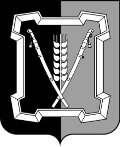 СОВЕТ  КУРСКОГО  МУНИЦИПАЛЬНОГО  ОКРУГАСТАВРОПОЛЬСКОГО КРАЯРЕШЕНИЕ10  декабря 2020 г. 		   ст-ца Курская 				            № 80Об утверждении Правил благоустройства территории Курского муниципального округа Ставропольского края	В соответствии с Градостроительным кодексом Российской Федерации, Земельным кодексом Российской Федерации, Федеральными законами от 24 июня 1998 г. № 89-ФЗ «Об отходах производства и потребления», от 30 марта 1999 г. № 52-ФЗ «О санитарно-эпидемиологическом благополучии населения», от 10 января 2002 г. № 7-ФЗ «Об охране окружающей среды», от 06 октября 2003 г. № 131-ФЗ «Об общих принципах организации местного самоуправления в Российской Федерации», постановлением Правительства Российской Федерации от 10 февраля 1997 г. № 155 «Об утверждении Правил предоставления услуг по вывозу жидких бытовых отходов», постановлением Государственного комитета Российской Федерации по строительству и жилищно-коммунальному комплексу от 27 сентября 2003 г. № 170 «Об утверждении правил и норм технической эксплуатации жилищного фонда», приказом министерства строительства и жилищно-коммунального хозяйства Российской Федерации от 13 апреля 2017 г. № 711/пр «Об утверждении методических рекомендаций для подготовки правил благоустройства территорий поселений, городских округов, внутригородских районов», в целях повышения комфортных условий для проживания граждан, поддержания и улучшения санитарного и эстетического состояния территории Курского муниципального округа  Ставропольского края, Порядком организации и проведения общественных обсуждений, публичных слушаний по вопросам градостроительной деятельности на территории Курского муниципального округа  Ставропольского края, утвержденным решением совета Курского муниципального муниципального округа  от 29 мая 2020 г. № 232,	Совет Курского муниципального округа Ставропольского краяРЕШИЛ:	1. Утвердить прилагаемые Правила благоустройства территории Курского муниципального округа Ставропольского края.2. Настоящее решение вступает в силу с 01 января 2021 г.УТВЕРЖДЕНЫрешением Совета Курскогомуниципального округа Ставропольского края от 10 декабря 2020 г. № 80                                 ПРАВИЛА БЛАГОУСТРОЙСТВА ТЕРРИТОРИИ КУРСКОГО МУНИЦИПАЛЬНОГО ОКРУГА СТАВРОПОЛЬСКОГО КРАЯ1. ОБЩИЕ ПОЛОЖЕНИЯ1.1. Настоящие Правила благоустройства территории Курского муниципального округа Ставропольского края (далее - Правила благоустройства, Курский муниципальный округ) являются нормативным правовым документом, разработанным и утвержденным в соответствии с Конституцией Российской Федерации, Градостроительным кодексом Российской Федерации, Земельным кодексом Российской Федерации, Кодексом об административных правонарушениях Российской Федерации, Федеральными законами от 10 января 2002 г. № 7-ФЗ «Об охране окружающей среды», от 06 октября 2003 г. № 131-ФЗ «Об общих принципах организации местного самоуправления в Российской Федерации», Законом Ставропольского края от 10 апреля 2008 г. № 20-кз «Об административных правонарушениях в Ставропольском крае», приказом министерства строительства и жилищно-коммунального хозяйства Российской Федерации от 13 апреля 2017 г. № 711/пр «Об утверждении методических рекомендаций для подготовки правил благоустройства территорий поселений, городских округов, внутригородских районов».1.2. В настоящих Правилах благоустройства изложены основные принципы, подходы, качественные характеристики и показатели, применяемые в целях формирования комфортной городской среды, к которой относится совокупность территориально выраженных природных, архитектурно-планировочных, экологических, социально-культурных и других факторов, характеризующих среду обитания в Курском муниципальном округе Ставропольского края и определяющих комфортность проживания на территории Курского муниципального округа .1.2. Правила благоустройства применяются при проектировании, контроле за осуществлением мероприятий по благоустройству территории, эксплуатации благоустроенных территорий.1.3. Проектирование и эксплуатация элементов благоустройства обеспечивают требования охраны здоровья человека, исторической и природной среды, создают технические возможности беспрепятственного передвижения маломобильных групп населения по территории Курского муниципального округа .1.4. Настоящие Правила благоустройства устанавливают общие параметры и рекомендуемое минимальное сочетание элементов благоустройства для создания безопасной, удобной и привлекательной среды территории Курского муниципального округа .1.5. Настоящие Правила благоустройства подлежат регулярному пересмотру и актуализации по мере реализации проектов по благоустройству, но не реже, чем 1 раз в пять лет.2. ОСНОВНЫЕ ПОНЯТИЯ2.1. Для целей реализации настоящих Правил благоустройства используются следующие термины с соответствующими определениями:2.1.1. Благоустройство территорий - комплекс мероприятий по инженерной подготовке и обеспечению безопасности, озеленению, устройству твердых и естественных покрытий, освещению, размещению малых архитектурных форм и объектов монументального искусства, проводимых с целью повышения качества жизни населения и привлекательности территории.2.1.2. Современная благоустроенная среда - это совокупность природных, архитектурно планировочных, экологических, социально-культурных и других факторов, характеризующих среду обитания на определенной территории и определяющих комфортность проживания на этой территории.2.1.3. Капитальный ремонт дорожного покрытия - комплекс работ, при котором производится полное восстановление и повышение работоспособности дорожной одежды и покрытия, земляного полотна и дорожных сооружений, осуществляется смена изношенных конструкций и деталей или замена их на наиболее прочные и долговечные, повышение геометрических параметров дороги с учетом роста интенсивности движения и осевых нагрузок автомобилей в пределах норм, соответствующих категории, установленной для ремонтируемой дороги, без увеличения ширины земляного полотна на основном протяжении дороги.2.1.4. Качество современной благоустроенной среды - комплексная характеристика территории и ее частей, определяющая уровень комфорта повседневной жизни для различных слоев населения.2.1.5. Комплексное развитие современной благоустроенной среды - улучшение, обновление, трансформация, использование лучших практик и технологий на всех уровнях жизни, в том числе развитие инфраструктуры, системы управления, технологий, коммуникаций между жителями муниципального округа и сообществами.2.1.6. Критерии качества современной благоустроенной среды - количественные и поддающиеся измерению параметры качества современной благоустроенной среды.2.1.7. Нормируемый комплекс элементов благоустройства - необходимое минимальное сочетание элементов благоустройства для создания на территории муниципального образования экологически благоприятной и безопасной, удобной и привлекательной среды. Нормируемый комплекс элементов благоустройства устанавливается в составе местных норм и правил благоустройства территории органом местного самоуправления.2.1.8. Оценка качества современной благоустроенной среды - процедура получения объективных свидетельств о степени соответствия элементов современной благоустроенной среды на территории Курского муниципального округа установленным критериям для подготовки и обоснования перечня мероприятий по благоустройству и развитию территории в целях повышения качества жизни населения и привлекательности территории.2.1.9. Общественные пространства - это территории Курского муниципального округа, которые постоянно доступны для населения, в том числе площади, бульвары, улицы, пешеходные зоны, скверы, парки. Статус общественного пространства предполагает отсутствие платы за посещение. Общественные пространства могут использоваться жителями и гостями муниципального образования в различных целях, в том числе для общения, отдыха, занятия спортом, образования, проведения собраний граждан, осуществления предпринимательской деятельности, с учетом требований действующего законодательства.2.1.10. Объекты благоустройства территории - территории Курского муниципального округа, на которых осуществляется деятельность по благоустройству, в том числе площадки отдыха, открытые функционально-планировочные образования общественных центров, дворы, кварталы, а также территории, выделяемые по принципу единой градостроительной регламентации (охранные зоны) или визуально-пространственного восприятия (площадь с застройкой, улица с прилегающей территорией и застройкой, растительные группировки), водные объекты и гидротехнические сооружения, природные комплексы, особо охраняемые природные территории, эксплуатируемые кровли и озелененные участки крыш, линейные объекты дорожной сети, объекты ландшафтной архитектуры, другие территории муниципального образования.2.1.11. Проезд - дорога, примыкающая к проезжим частям жилых и магистральных улиц, разворотным площадкам.2.1.12.  Проект благоустройства - документация, содержащая материалы в текстовой и графической форме и определяющая проектные решения (в том числе цветовые) по благоустройству территории и иных объектов благоустройства.2.1.13. Развитие объекта благоустройства - осуществление работ, направленных на создание новых или повышение качественного состояния существующих объектов благоустройства, их отдельных элементов.2.1.14. Содержание объекта благоустройства - поддержание в надлежащем техническом, физическом, эстетическом состоянии объектов благоустройства, их отдельных элементов.2.1.15. Субъекты современной среды - жители Курского муниципального округа , их сообщества, представители общественных, деловых организаций, органов власти и других субъектов социально экономической жизни, участвующие и влияющие на развитие Курского муниципального округа .2.1.16. Твердое покрытие - дорожное покрытие в составе дорожных одежд.2.1.17. Уборка территорий - виды деятельности, связанные со сбором, вывозом в специально отведенные места отходов производства и потребления, другого мусора, снега, мероприятия, направленные на обеспечение экологического и санитарно - эпидемиологического благополучия населения и охрану окружающей среды.2.1.18. Улица - обустроенная или приспособленная и используемая для движения транспортных средств и пешеходов полоса земли либо поверхность искусственного сооружения, находящаяся в пределах населенных пунктов, в том числе дорога регулируемого движения, пешеходная и парковая дорога, дорога в производственных, промышленных и коммунально-складских зонах (муниципального округа х).2.1.19. Элементы благоустройства территории - декоративные, технические, планировочные, конструктивные решения, элементы ландшафта, различные виды оборудования и оформления, малые архитектурные формы, некапитальные нестационарные сооружения, наружная реклама и информация, используемые как составные части благоустройства, а также система организации субъектов городской среды.3. ОБЩИЕ ПРИНЦИПЫ И ПОДХОДЫ3.1. Настоящие Правила благоустройства имеют целью создание безопасной, удобной, экологически благоприятной и привлекательной городской среды, способствующей комплексному и устойчивому развитию Курского муниципального округа .3.2. Деятельность по благоустройству включает в себя разработку проектной документации по благоустройству территорий, выполнение мероприятий по благоустройству и содержание объектов благоустройства.       3.3. Под проектной документацией по благоустройству территорий понимается пакет документов, разработанных на основании стратегии развития Курского муниципального округа и концепции, отражающей потребности жителей, который содержит материалы в текстовой и графической форме и определяет проектные решения по благоустройству территории. Состав данного пакета документов может быть различным в зависимости от того, к какому объекту благоустройства он относится. Предлагаемые в проектной документации по благоустройству решения готовятся по результатам социологических, маркетинговых, архитектурных, градостроительных и иных исследований, социально-экономической оценки эффективности проектных решений. 3.4. Развитие современной благоустроенной среды осуществляется путем улучшения, обновления, трансформации, использования лучших практик и технологий, в том числе путем развития инфраструктуры, системы управления, технологий, коммуникаций между жителями и сообществами. При этом осуществляется реализация комплексных проектов по благоустройству, предусматривающих одновременное использование различных элементов благоустройства, обеспечивающих повышение удобства использования и визуальной привлекательности благоустраиваемой территории.3.5.	Содержание объектов благоустройства на территории Курского муниципального округа  осуществляется путем поддержания в надлежащем техническом, физическом, эстетическом состоянии объектов благоустройства, их отдельных элементов в соответствии с эксплуатационными требованиями. При разработке и выборе проектов по благоустройству территорий важным критерием является стоимость их эксплуатации и содержания.3.6. Участниками деятельности по благоустройству являются, в том числе:а) жители, которые формируют запрос на благоустройство и принимают участие в оценке предлагаемых решений. В отдельных случаях жители участвуют в выполнении работ. Жители могут быть представлены общественными организациями и объединениями;б) представители органов местного самоуправления, которые формируют техническое задание, выбирают исполнителей и обеспечивают финансирование в пределах своих полномочий;в) хозяйствующие субъекты, осуществляющие деятельность на территории Курского муниципального округа , которые могут соучаствовать в формировании запроса на благоустройство, а также в финансировании мероприятий по благоустройству;г) представители профессионального сообщества, в том числе ландшафтные архитекторы, специалисты по благоустройству и озеленению, дизайнеры, которые разрабатывают концепции объектов благоустройства, проекты благоустройства и создают рабочую документацию;д) исполнители работ, специалисты по благоустройству и озеленению, в том числе строители, производители малых архитектурных форме) иные лица.3.7. Участие жителей Курского муниципального округа  (непосредственное или опосредованное) в деятельности по благоустройству осуществляется путем принятия решений, через вовлечение общественных организаций, общественное соучастие в реализации проектов. Механизмы и порядок участия жителей установлены разделом 11 настоящих Правил благоустройства. Форма участия определяется органами местного самоуправления с учетом настоящих Правил благоустройства в зависимости от особенностей проекта по благоустройству.3.8. В качестве приоритетных объектов благоустройства выбираются активно посещаемые или имеющие очевидный потенциал для роста пешеходных потоков территории Курского муниципального округа , с учетом объективной потребности в развитии тех или иных общественных пространств, экономической эффективности реализации и планов развития.3.9. Территории Курского муниципального округа , удобно расположенные и легкодоступные для большого числа жителей, должны использоваться с максимальной эффективностью, на протяжении как можно более длительного времени и в любой сезон. Должны быть обеспечена максимальная взаимосвязь территорий поселенческих пространств, доступность объектов инфраструктуры и сервиса, в том числе за счет ликвидации необоснованных барьеров и препятствий.3.10. Приоритет обеспечения качества современной благоустроенной среды при реализации проектов благоустройства территорий достигается путем реализации следующих принципов:3.10.1. Принцип функционального разнообразия - насыщенность территории муниципального округа  (квартала, жилого комплекса) разнообразными социальными и коммерческими сервисами.3.10.2. Принцип комфортной организации пешеходной среды - создание в муниципальном образовании условий для приятных, безопасных, удобных пешеходных прогулок. Привлекательность пешеходных прогулок должна быть обеспечена путем совмещения различных функций (транзитная, коммуникационная, рекреационная, потребительская) на пешеходных маршрутах. Пешеходные прогулки должны быть доступны для различных категорий граждан, в том числе для маломобильных групп граждан при различных погодных условиях.3.10.3. Принцип комфортной мобильности - наличие у жителей сопоставимых по скорости и уровню комфорта возможностей доступа к основным точкам притяжения на территории поселенческих пространств в Курском муниципальном округе и за его пределами при помощи различных видов транспорта (личный автотранспорт, различные виды общественного транспорта, велосипед).3.10.4. Принцип комфортной среды для общения - гармоничное сосуществование на территории поселенческих территорий в Курском муниципальном округе общественных пространств (территорий с высокой концентрацией людей, сервисов, элементов благоустройства, предназначенных для активной общественной жизни) и приватных пространств с ограниченным доступом посторонних людей, предназначенных для уединенного общения и проведения времени. Общественные и приватные пространства должны быть четко отделены друг от друга планировочными средствами.3.10.5. Принцип гармонии с природой - насыщенность общественных и приватных пространств разнообразными элементами природной среды (зеленые насаждения, водные объекты и др.) различной площади, плотности территориального размещения и пространственной организации в зависимости от функционального назначения части территории. Находящиеся на территории Курского муниципального округа  элементы природной среды должны иметь четкое функциональное назначение в структуре общественных либо приватных пространств.3.11. Реализация комплексных проектов благоустройства территорий Курского муниципального округа  осуществляется с привлечением собственников земельных участков, находящихся в непосредственной близости от территории комплексных проектов благоустройства и иных заинтересованных сторон (застройщиков, управляющих организаций, объединений граждан и предпринимателей, собственников и арендаторов коммерческих помещений в прилегающих зданиях), в том числе с использованием механизмов государственно-частного партнерства.3.12. Проектирование, строительство и эксплуатация объектов благоустройства различного функционального назначения должны обеспечивать требования по охране и поддержанию здоровья человека, охраны исторической и природной среды, создавать технические возможности беспрепятственного передвижения маломобильных групп населения по территории Курского муниципального округа , способствовать коммуникациям и взаимодействию граждан и сообществ и формированию новых связей между ними.3.13. Реализация приоритетов обеспечения качества современной благоустроенной среды при выполнении проектов благоустройства территории обеспечивается посредством внесения изменений в местные нормативы градостроительного проектирования, учета в составе стратегии социально-экономического развития, муниципальных программ, генерального плана, правил землепользования и застройки, проектов планировки территории, проектной документации на объекты капитального строительства.3.14. Определение конкретных зон, территорий, объектов для проведения работ по благоустройству, очередность реализации проектов, объемы и источники финансирования устанавливаются муниципальной программой направленной на формирование современной городской среды. 3.15. В рамках разработки муниципальной программы проводится инвентаризация объектов благоустройства и разработка паспортов объектов благоустройства. 3.16.	В паспорте отображается следующая информация:а) о собственниках и границах земельных участков, формирующих территорию объекта благоустройства;б) ситуационный план;в) элементы благоустройства; г) сведения о текущем состоянии; д) сведения о планируемых мероприятиях по благоустройству территорий.3.17. Обоснование предложений по определению конкретных зон, территорий, объектов для проведения работ по благоустройству, установлению их границ, определения очередности реализации проектов, объемов и источников финансирования для последующего учета в составе документов стратегического, территориального планирования, планировки территории осуществляется на основе комплексного исследования современного состояния и потенциала развития территории Курского муниципального округа .4. ОБЪЕКТЫ И ЭЛЕМЕНТЫ БЛАГОУСТРОЙСТВА ТЕРРИТОРИИ4.1. К объектам благоустройства территории относятся:1) улицы и дороги (пешеходные коммуникации (в том числе площади, набережные, парки, скверы, другие территории и зеленые зоны), транспортные коммуникации);2) технические зоны транспортных, инженерных коммуникаций, инженерные коммуникации, водоохранные зоны;3) детские, спортивные и другие площадки отдыха и досуга;4) площадки для выгула и дрессировки животных, места для выпаса сельскохозяйственных животных и птицы;5) контейнерные площадки и площадки для складирования отдельных групп коммунальных отходов;6) площадки автостоянок, размещения и хранения транспортных средств на территории Курского муниципального округа . 4.1.1. Улицы и дороги (пешеходные коммуникации (в том числе площади, набережные, парки, скверы, другие территории и зеленые зоны), транспортные коммуникации).4.1.1.1. Такие объекты благоустройства территории как улицы и дороги, транспортные коммуникации, технические зоны транспортных, инженерных коммуникаций, инженерные коммуникации, водоохранные зоны, площади, набережные, парки, скверы, другие территории и зеленые зоны представлены в соответствующих разделах настоящих Правил благоустройства. 4.1.1.2. Пешеходные коммуникации.4.1.1.2.1. Пешеходные коммуникации обеспечивают пешеходные связи и передвижения на территории Курского муниципального округа . К пешеходным коммуникациям относят: тротуары, аллеи, дорожки, тропинки, пешеходные мосты. При проектировании пешеходных коммуникаций обеспечивается: минимальное количество пересечений с транспортными коммуникациями, непрерывность системы пешеходных коммуникаций, возможность безопасного, беспрепятственного и удобного передвижения людей, включая инвалидов и маломобильные группы населения. В системе пешеходных коммуникаций выделяются основные и второстепенные пешеходные связи. 4.1.1.2.2. При проектировании пешеходных коммуникаций продольный уклон принимается не более 60 промилле, поперечный уклон (односкатный или двускатный) оптимальный - 20 промилле, минимальный - 5 промилле, максимальный - 30 промилле. Уклоны пешеходных коммуникаций с учетом обеспечения передвижения инвалидных колясок предусматриваются не превышающими: продольный - 50 промилле, поперечный -20 промилле. На пешеходных коммуникациях с уклонами 30 - 60 промилле рекомендуется не реже, чем через 100 м устраивать горизонтальные участки длиной не менее 5 м. В случаях, когда по условиям рельефа невозможно обеспечить указанные выше уклоны, предусматривается устройство лестниц и пандусов. 4.1.1.3. Основные пешеходные коммуникации.4.1.1.3.1.	Основные пешеходные коммуникации обеспечивают связь жилых, общественных, производственных и иных зданий с остановками общественного транспорта, учреждениями культурно-бытового обслуживания, рекреационными территориями, а также связь между основными пунктами тяготения в составе общественных зон и объектов рекреации.4.1.1.3.2. Трассировка основных пешеходных коммуникаций осуществляется вдоль улиц и дорог (тротуары) или независимо от них. Ширина основных пешеходных коммуникаций рассчитывается в зависимости от интенсивности пешеходного движения в часы «пик» и пропускной способности одной полосы движения. Трассировка пешеходных коммуникаций осуществляется (за исключением рекреационных дорожек) по кратчайшим направлениям между пунктами тяготения или под углом к этому направлению порядка 30°. 4.1.1.3.3. Во всех случаях пересечения основных пешеходных коммуникаций с транспортными проездами необходимо устройство бордюрных пандусов. При устройстве на пешеходных коммуникациях лестниц, пандусов, мостиков обеспечивается создание равновеликой пропускной способности этих элементов. Не допускается использование существующих пешеходных коммуникаций и прилегающих к ним газонов для остановки и стоянки автотранспортных средств.4.1.1.3.4. Насаждения, здания, выступающие элементы зданий и технические устройства, расположенные вдоль основных пешеходных коммуникаций, не должны сокращать ширину дорожек, а также - минимальную высоту свободного пространства над уровнем покрытия дорожки, равную 2 м.4.1.1.3.5. Общая ширина пешеходных коммуникаций в случае размещения на них некапитальных нестационарных сооружений, складывается из ширины пешеходной части, ширины участка, отводимого для размещения сооружения, и ширины буферной зоны (не менее 0,75 м), предназначенной для посетителей и покупателей. Ширину пешеходных коммуникаций на участках возможного встречного движения инвалидов на креслах-колясках не рекомендуется устанавливать менее 1,8 м.4.1.1.3.6. Основные пешеходные коммуникации в составе объектов рекреации оборудуются площадками для установки скамеек и урн, не реже, чем через каждые 100 м. Площадка должна прилегать к пешеходной дорожке, иметь глубину не менее 120 см, расстояние от внешнего края сиденья скамьи до пешеходного пути - не менее 60 см. Длина площадки рассчитывается на размещение скамьи, урны, а также места для инвалида-колясочника (свободное пространство шириной не менее 85 см рядом со скамьей).4.1.1.3.7. Перечень элементов благоустройства территории основных пешеходных коммуникаций включает: твердые виды покрытия, элементы сопряжения поверхностей, урны или малые контейнеры для мусора, осветительное оборудование, скамьи (на территории рекреаций).4.1.1.3.7.1 Требования к покрытиям и конструкциям основных пешеходных коммуникаций устанавливаются с возможностью их всесезонной эксплуатации, а при ширине 2,25 м и более - возможностью эпизодического проезда специализированных транспортных средств. Предусматривается мощение плиткой.4.1.1.3.7.2.	Возможно размещение некапитальных нестационарных сооружений.4.1.1.4. Второстепенные пешеходные коммуникации.4.1.1.4.1. Второстепенные пешеходные коммуникации, обеспечивают связь между застройкой и элементами благоустройства (площадками) в пределах участка территории, а также передвижение на территории объектов рекреации (сквер, бульвар, парк). Ширина второстепенных пешеходных коммуникаций принимается порядка 1,0 - 1,5 м.4.1.1.4.2. Перечень элементов благоустройства на территории второстепенных пешеходных коммуникаций включает различные виды покрытия.4.1.1.4.2.1. На дорожках скверов, бульваров, парков населенных пунктов Курского муниципального округа предусматриваются твердые виды покрытия с элементами сопряжения, мощение плиткой. 4.1.1.4.2.2. На дорожках крупных рекреационных объектов (парков) предусматриваются различные виды мягкого или комбинированного покрытий, пешеходные тропы с естественным грунтовым покрытием. 4.1.1.5. Транспортные проезды.4.1.1.5.1. Транспортные проезды - элементы системы транспортных коммуникаций, обеспечивающие транспортную связь между зданиями и участками внутри территорий кварталов, крупных объектов рекреации, производственных и общественных зон, а также связь с улично-дорожной сетью населенных пунктов. 4.1.1.5.2. Проектирование транспортных проездов ведется с учетом СНиП 2.05.02. При проектировании проездов обеспечивается сохранение или улучшение ландшафта и экологического состояния прилегающих территорий.4.1.1.5.3. Перечень элементов комплексного благоустройства велодорожек включает: твердый тип покрытия, элементы сопряжения поверхности велодорожки с прилегающими территориями.4.1.1.5.3.1. На велодорожках, размещаемых вдоль улиц и дорог, предусматривается освещение, на рекреационных территориях - продольное озеленение.4.1.1.5.3.2. Насаждения вдоль дорожек не должны приводить к сокращению габаритов дорожки, высота свободного пространства над уровнем покрытия дорожки должна составлять не менее 2,5 м. На трассах велодорожек в составе крупных рекреаций размещается пункт технического обслуживания.4.1.3. Детские, спортивные и другие площадки отдыха и досуга. 4.1.3.1. Детские площадки.4.1.3.1.1. Детские площадки предназначены для игр и активного отдыха детей разных возрастов: преддошкольного (до 3 лет), дошкольного (до 7 лет), младшего и среднего школьного возраста (7 - 12 лет). Площадки организовываются в виде отдельных площадок для разных возрастных групп или как комплексные игровые площадки с зонированием по возрастным интересам. Для детей и подростков (12 - 16 лет) организовываются спортивно-игровые комплексы (микро-скалодромы, велодромы и т.п.) и оборудуются специальные места для катания на самокатах, роликовых досках и коньках.4.1.3.1.2. Расстояние от окон жилых домов и общественных зданий до границ детских площадок дошкольного возраста принимается не менее 10 м, младшего и среднего школьного возраста - не менее 20 м, комплексных игровых площадок - не менее 40 м, спортивно-игровых комплексов - не менее 100 м. Детские площадки для дошкольного и преддошкольного возраста размещаются на участке жилой застройки, площадки для младшего и среднего школьного возраста, комплексные игровые площадки размещаются на озелененных территориях группы или муниципального округа , спортивно-игровые комплексы и места для катания - в парках жилого муниципального округа .4.1.3.1.3. Площадки для игр детей на территориях жилого назначения проектируются из расчета 0,5 - 0,7 кв. м на 1 жителя. Размеры и условия размещения площадок проектируются в зависимости от возрастных групп детей и места размещения жилой застройки в городе. 4.1.3.1.4. Площадки детей преддошкольного возраста могут иметь незначительные размеры (50 - 75 кв. м), размещаться отдельно или совмещаться с площадками для тихого отдыха взрослых - в этом случае общая площадь площадки устанавливается не менее 80 кв. м.4.1.3.1.5.	Оптимальный размер игровых площадок устанавливается для детей дошкольного возраста - 70 - 150 кв. м, школьного возраста - 100 - 300 кв. м, комплексных игровых площадок - 900 - 1600 кв. м. При этом возможно объединение площадок дошкольного возраста с площадками отдыха взрослых (размер площадки - не менее 150 кв. м). Соседствующие детские и взрослые площадки разделяются густыми зелеными посадками и (или) декоративными стенками. 4.1.3.1.6. В условиях исторической или высокоплотной застройки размеры площадок принимаются в зависимости от имеющихся территориальных возможностей с компенсацией нормативных показателей на прилегающих территориях или в составе застройки. 4.1.3.1.7. Детские площадки изолируются от транзитного пешеходного движения, проездов, разворотных площадок, площадок для установки мусоросборников, участков постоянного и временного хранения автотранспортных средств. Подходы к детским площадкам не следует организовывать с проездов и улиц. При условии изоляции детских площадок зелеными насаждениями (деревья, кустарники) минимальное расстояние от границ детских площадок до участков постоянного и временного хранения автотранспортных средств принимается согласно СанПиН, площадок мусоросборников -15 м, отстойно-разворотных площадок на конечных остановках маршрутов городского пассажирского транспорта - не менее 50 м. 4.1.3.1.8. При реконструкции детских площадок во избежание травматизма необходимо предотвращать наличие на территории площадки выступающих корней или нависающих низких веток, остатков старого, срезанного оборудования (стойки, фундаменты), находящихся над поверхностью земли, незаглубленных в землю металлических перемычек (как правило, у турников и качелей). При реконструкции прилегающих территорий детские площадки следует изолировать от мест ведения работ и складирования строительных материалов.4.1.3.1.9. Перечень элементов благоустройства территории на детской площадке включает: мягкие виды покрытия, элементы сопряжения поверхности площадки с газоном, озеленение, игровое оборудование, скамьи и урны, осветительное оборудование.4.1.3.1.10.	Мягкие виды покрытия (песчаное, уплотненное песчаное на грунтовом основании или гравийной крошке, мягкое резиновое или мягкое синтетическое) предусматривается на детской площадке в местах расположения игрового оборудования и других, связанных с возможностью падения детей. Места установки скамеек оборудуются твердыми видами покрытия или фундаментом. При травяном покрытии площадок предусматриваются пешеходные дорожки к оборудованию с твердым, мягким или комбинированным видами покрытия. 4.1.3.1.11. Для сопряжения поверхностей площадки и газона применяются садовые бортовые камни со скошенными или закругленными краями. 4.1.3.1.12. Детские площадки озеленяются посадками деревьев и кустарников, с учетом их инсоляции в течение 5 часов светового дня. Деревья с восточной и северной стороны площадки высаживаются не ближе 3-х м, а с южной и западной - не ближе 1 м от края площадки до оси дерева. На площадках дошкольного возраста не допускается применение растений с колючками и ядовитыми плодами.4.1.3.1.13.	Размещение игрового оборудования проектируется с учетом нормативных параметров безопасности. Площадки спортивно-игровых комплексов оборудуются стендами с правилами поведения на площадке и пользования спортивно-игровым оборудованием.4.1.3.1.14. Осветительное оборудование должно функционировать в режиме освещения территории, на которой расположена площадка. Не допускается размещение осветительного оборудования на высоте менее 2,5 м. 4.1.3.2. Спортивные площадки.4.1.3.2.1. Спортивные площадки предназначены для занятий физической культурой и спортом всех возрастных групп населения, проектируются в составе территорий жилого и рекреационного назначения, участков спортивных сооружений, участков общеобразовательных школ. Проектирование спортивных площадок ведется в зависимости от вида специализации площадки. Расстояние от границы площадки до мест хранения легковых автомобилей принимается согласно СанПиН.4.1.3.2.2. Размещение и проектирование благоустройства спортивного ядра на территории участков общеобразовательных школ ведется с учетом обслуживания населения прилегающей жилой застройки. Минимальное расстояние от границ спортплощадок до окон жилых домов принимается от 20 до 40 м в зависимости от шумовых характеристик площадки. Комплексные физкультурно-спортивные площадки для детей дошкольного возраста (на 75 детей) устанавливаются площадью не менее 150 кв. м, школьного возраста (100 детей) - не менее 250 кв. м.4.1.3.2.3. Перечень элементов благоустройства территории на спортивной площадке включает: мягкие или газонные виды покрытия, спортивное оборудование.Озеленение размещается по периметру площадки, высаживаются быстрорастущие деревья на расстоянии от края площадки не менее 2 м. Нежелательно применять деревья и кустарники, имеющие блестящие листья, дающие большое количество летящих семян, обильно плодоносящих и рано сбрасывающих листву. Для ограждения площадки возможно применять вертикальное озеленение.Площадки оборудуются сетчатым ограждением высотой 2,5 - 3 м, а вместах примыкания спортивных площадок друг к другу - высотой не менее 1,2 м. 4.1.3.3. Площадки отдыха и досуга.4.1.3.3.1. Площадки отдыха, предназначенные для тихого отдыха и настольных игр взрослого населения, размещаются на участках жилой застройки, на озелененных территориях жилой группы и микромуниципального округа , в парках. Площадки отдыха устанавливаются проходными, примыкают к проездам, посадочным площадкам остановок, разворотным площадкам - между ними и площадкой отдыха предусматривается полоса озеленения (кустарник, деревья) не менее 3 м. Расстояние от границы площадки отдыха до мест хранения автомобилей принимается согласно СанПиН 2.2.1/2.1.1.1200, отстойно-разворотных площадок на конечных остановках маршрутов городского пассажирского транспорта - не менее 50 м. Расстояние от окон жилых домов до границ площадок тихого отдыха устанавливается не менее 10 м, площадок шумных настольных игр - не менее 25 м.4.1.3.3.2. Площадки отдыха на жилых территориях проектируются из расчета 0,1 - 0,2 кв. м на жителя. Оптимальный размер площадки 50 - 100 кв. м, минимальный размер площадки отдыха - не менее 15 - 20 кв. м. Допускается совмещение площадок тихого отдыха с детскими площадками. 4.1.3.3.3. Перечень элементов благоустройства территории на площадке отдыха включает: твердые виды покрытия, элементы сопряжения поверхности площадки с газоном, озеленение, скамейки для отдыха, скамейки и столы, урны, осветительное оборудование. 4.1.3.3.4. Покрытие площадки проектируется в виде плиточного мощения. При совмещении площадок отдыха и детских площадок не допускается устройство твердых видов покрытия в зоне детских игр. 4.1.3.3.5. Применяется периметральное озеленение, одиночные посадки деревьев и кустарников, цветники, вертикальное и мобильное озеленение. Не допускается применение растений с ядовитыми плодами. 4.1.3.3.6. Функционирование осветительного оборудования обеспечивается в режиме освещения территории, на которой расположена площадка. 4.1.3.3.7. Минимальный размер площадки с установкой одного стола со скамейками для настольных игр устанавливается в пределах 12 -15 кв. м.4.1.4. Площадки для выгула и дрессировки животных, места для выпаса сельскохозяйственных животных и птицы.4.1.4.1. Площадки для выгула собак размещаются на территориях общего пользования жилых районов, свободных от зеленых насаждений, под линиями электропередач с напряжением не более 110 кВт, за пределами санитарной зоны источников водоснабжения первого и второго поясов. Размещение площадки на территориях природного комплекса согласовывается с органами природопользования и охраны окружающей среды.4.1.4.2. Размеры площадок для выгула собак, размещаемых на территориях жилого назначения принимаются 400 - 600 кв. м, на прочих территориях - до 800 кв. м, в условиях сложившейся застройки принимается уменьшенный размер площадок, исходя из имеющихся территориальных возможностей. Доступность площадок обеспечивается не более 400 м. На территории микрорайонов с плотной жилой застройкой - не более 600 м. Расстояние от границы площадки до окон жилых и общественных зданий принимается не менее 25 м, а до участков детских учреждений, школ, детских, спортивных площадок, площадок отдыха - не менее 40 м. 4.1.4.3. Перечень элементов благоустройства на территории площадки для выгула собак включает: различные виды покрытия, ограждение, скамья (как минимум), урна (как минимум), осветительное и информационное оборудование. 4.1.4.3.1. Для покрытия поверхности части площадки, предназначенной для выгула собак, предусматривается выровненная поверхность, обеспечивающая хороший дренаж, не травмирующий конечности животных (газонное, песчаное, песчано-земляное), а также удобство для регулярной уборки и обновления. Поверхность части площадки, предназначенной для владельцев собак, проектируется с твердым или комбинированным видом покрытия (плитка, утопленная в газон и др.). Подход к площадке оборудуется твердым видом покрытия.4.1.4.3.2. Ограждение площадки, выполняется из легкой металлической сетки высотой не менее 1,5 м. При этом учитывается, что расстояние между элементами и секциями ограждения, его нижним краем и землей не должно позволять животному покинуть площадку или причинить себе травму.4.1.4.3.3. На территории площадки предусматривается информационный стенд с правилами пользования площадкой. 4.1.4.3.4. Озеленение проектируется по периметру из плотных посадок высокого кустарника в виде живой изгороди или вертикального озеленения.4.1.4.4. Площадки для дрессировки собак размещаются на удалении от застройки жилого и общественного назначения не менее чем на 50 м. Размещение площадки на территориях природного комплекса согласовывается с уполномоченными органами природопользования и охраны окружающей среды. Размер площадки принимается порядка 2000 кв. м.4.1.4.5. Перечень элементов благоустройства территории на площадке для дрессировки собак включает: мягкие или газонные виды покрытия, ограждение, скамьи и урны (не менее 2-х на площадку), информационный стенд, осветительное оборудование, специальное тренировочное оборудование.4.1.4.5.1. Покрытие площадки предусматривает ровную поверхность,обеспечивающую хороший дренаж, не травмирующую конечности животных (газонное, песчаное, песчано-земляное), а также удобную для регулярной уборки и обновления.4.1.4.5.2. Ограждение должно быть представлено забором (металлическая сетка) высотой не менее 2,0 м. Предусматривается расстояние между элементами и секциями ограждения, его нижним краем и землей, не позволяющее животному покидать площадку или причинить себе травму.4.1.4.5.3. Площадки для дрессировки собак оборудуются учебными, тренировочными, спортивными снарядами и сооружениями, навесом от дождя, утепленным бытовым помещением для хранения инвентаря, оборудования и отдыха инструкторов.4.1.4.6. Сельскохозяйственные животные, птицы и пчелы должны содержаться в соответствии с ветеринарными правилами в пределах земельного участка собственника, владельца, пользователя, находящегося в его собственности, владении, пользовании.Выпас сельскохозяйственных животных на территориях улиц, садов, скверов, парков, лесопарков запрещается.4.1.4.7. Выпас сельскохозяйственных животных разрешается только в специально отведенных для этого местах.4.1.4.8. Места прогона сельскохозяйственных животных на пастбища должны быть согласованы с уполномоченным органом государственной власти в области ветеринарии, администрацией Курского муниципального округа, соответствующими органами управления дорожного хозяйства.4.1.4.9. Передвижение сельскохозяйственных животных на территории Курского муниципального округа без сопровождающих лиц запрещается.4.1.5. Контейнерные площадки и площадки для складирования отдельных групп коммунальных отходов. 4.1.5.1. Площадки для установки мусоросборников, - специально оборудованные места, предназначенные для сбора твердых коммунальных отходов (ТКО). Наличие таких площадок предусматривается в составе территорий и участков любого функционального назначения, где могут накапливаться ТКО.4.1.5.2. Площадки размещаются от окон жилых зданий, границ участков детских учреждений, мест отдыха на расстоянии не менее чем 20 м, на участках жилой застройки - не далее 100 м от входов, считая по пешеходным дорожкам от дальнего подъезда, при этом территория площадки должна примыкать к проездам, но не мешать проезду транспорта. При обособленном размещении площадки (вдали от проездов) предусматривается возможность удобного подъезда транспорта для очистки контейнеров и наличия разворотных площадок (12 м х 12 м). Проектируется размещение площадок вне зоны видимости с транзитных транспортных и пешеходных коммуникаций, в стороне от уличных фасадов зданий. Территория площадки располагается в зоне затенения (прилегающей застройкой, навесами или посадками зеленых насаждений).4.1.5.3. Размер площадки на один контейнер принимается 2-3 кв. м. Между контейнером и краем площадки размер прохода устанавливается не менее 1,0 м, между контейнерами - не менее 0,35 м. На территории жилого назначения площадки проектируются из расчета 0,03 кв. м. на 1 жителя (в домах с количеством подъездов 4 - 6); если подъездов меньше - одну площадку при каждом доме.4.1.5.4. Перечень элементов благоустройства территории на площадке для установки мусоросборников включает: твердые виды покрытия, элементы сопряжения поверхности площадки с прилегающими территориями, контейнеры для сбора ТКО, ограждение.4.1.5.4.1. Покрытие площадки устанавливается аналогичным покрытиютранспортных проездов. Уклон покрытия площадки устанавливается               5-10 промилле в сторону проезжей части, чтобы не допускать застаивания воды и скатывания контейнера.4.1.5.4.2. Сопряжение площадки с прилегающим проездом осуществляется в одном уровне, без укладки бордюрного камня, с газоном - садовым бортом или стенкой ограждения высотой 1,0 - 1,2 м.4.1.6. Площадки автостоянок, размещения и хранения транспортных средств на территории Курского муниципального округа .4.1.6.1. На территории Курского муниципального округа  предусматриваются следующие виды автостоянок: кратковременного и длительного хранения автомобилей, уличные (в виде парковок на проезжей части, обозначенных разметкой), внеуличные (в виде «карманов» и отступов от проезжей части), для хранения автомобилей населения, приобъектные (у объекта или группы объектов), прочих (грузовых, перехватывающих и др.) 4.1.6.2. Следует учитывать, что расстояние от границ автостоянок до окон жилых и общественных заданий принимается в соответствии с СанПиН 2.2.1/2.1.1.1200. На площадках приобъектных автостоянок доля мест для автомобилей инвалидов проектируется согласно СНиП 35-01-2001, блокируется по два или более мест без объемных разделителей, а лишь с обозначением границы прохода при помощи разметки.4.1.6.3. Не допускается проектировать размещение площадок автостоянок в зоне остановок городского пассажирского транспорта, организацию заездов на автостоянки следует предусматривать не ближе 15 м от конца или начала посадочной площадки.4.1.6.4. Перечень элементов благоустройства территории на площадках автостоянок включает: твердые виды покрытия, элементы сопряжения поверхностей, разделительные элементы, осветительное и информационное оборудование. Площадки для длительного хранения автомобилей могут быть оборудованы навесами, легкими ограждениями боксов, смотровыми эстакадами. 4.1.6.4.1. Покрытие площадок проектируется аналогично покрытию транспортных проездов. 4.1.6.4.2. Сопряжение покрытия площадки с проездом выполняется в одном уровне без укладки бортового камня. 4.1.6.4.3. Разделительные элементы на площадках выполняются в виде разметки (белых полос), озелененных полос (газонов), контейнерного озеленения.4.2. К элементам благоустройства территории относятся:1) элементы озеленения;2) покрытия;3) ограждения (заборы);4) водные устройства;5) уличное коммунально-бытовое и техническое оборудование;6) игровое и спортивное оборудование; 7) элементы освещения;8) средства размещения информации и рекламные конструкции;9) малые архитектурные формы и поселенческая мебель;10) некапитальные нестационарные сооружения;11) элементы объектов капитального строительства;12) элементы инженерной подготовки и защиты территории.4.2.1. Элементы озеленения.4.2.1.1. Озеленение - составная и необходимая часть благоустройства и ландшафтной организации территории, обеспечивающая формирование устойчивой комфортной среды на территории Курского муниципального округа с активным использованием существующих и (или) создаваемых вновь природных комплексов, а также поддержание и бережный уход за ранее созданной или изначально существующей природной средой на территории Курского муниципального округа .Работы по озеленению планируются в комплексе и в контексте общего зеленого «каркаса» расположенного на территории Курского муниципального округа, обеспечивающего для всех жителей доступ к неурбанизированным ландшафтам, возможность для занятий спортом и общения, физический комфорт и улучшение визуальных и экологических характеристик городской среды.4.2.1.2. Основными типами насаждений и озеленения являются: массивы, группы, солитеры, живые изгороди, кулисы, боскеты, шпалеры, газоны, цветники, различные виды посадок (аллейные, рядовые, букетные и др.). В зависимости от выбора типов насаждений определяется объемно-пространственная структура насаждений и обеспечиваются визуально-композиционные и функциональные связи участков озелененных территорий между собой и с застройкой населенного пункта.4.2.1.3. На территории Курского муниципального округа  используются два вида озеленения: стационарное - посадка растений в грунт и мобильное - посадка растений в специальные передвижные емкости (контейнеры, вазоны и т.п.). Стационарное и мобильное озеленение обычно используется для создания архитектурно-ландшафтных объектов (газонов, садов, цветников, площадок с кустами и деревьями и т.п.) на естественных и искусственных элементах рельефа, фасадах (вертикальное озеленение) зданий и сооружений.4.2.1.4. При проектировании озеленения учитываются: минимальные расстояния посадок деревьев и кустарников до инженерных сетей, зданий и сооружений, размеры комов, ям и траншей для посадки насаждений. Необходимо соблюдать максимальное количество насаждений на различных территориях населенных пунктов, ориентировочный процент озеленяемых территорий на участках различного функционального назначения, параметры и требования для сортировки посадочного материала.4.2.1.5. Проектирование озеленения и формирование системы зеленых насаждений на территории Курского муниципального округа  ведется с учетом факторов потери (в той или иной степени), способности территориальных экосистем к саморегуляции. Для обеспечения жизнеспособности насаждений и озеленяемых территорий необходимо:а) производить благоустройство территории в зонах особо охраняемых природных территорий в соответствии с установленными режимами хозяйственной деятельности и величиной нормативно допустимой рекреационной нагрузки;  б) учитывать степень техногенных нагрузок от прилегающих территорий;в) осуществлять для посадок подбор адаптированных пород посадочного материала с учетом характеристик их устойчивости к воздействию антропогенных факторов (клен остролистный и его формы, липа крупнолистная, каштан конский, акация белая, сирень обыкновенная, форзиция, чубушник венечный).4.2.1.6. При озеленении территории общественных пространств и объектов рекреации, устраиваются газоны, системы полива и орошения, цветочное оформление. Обязательное цветочное оформление вводится только при условии комплексной оценки территории конкретного объекта с учетом его местоположения, рекреационной нагрузки, наличия иных близлежащих объектов озеленения и цветочного оформления. На территориях с большой площадью замощенных поверхностей, высокой плотностью застройки и подземных коммуникаций для целей озеленения используются отмостка зданий, поверхности фасадов, мобильное озеленение.4.2.1.7. При посадке деревьев в зонах действия теплотрасс учитывается фактор прогревания почвы в обе стороны от оси теплотрассы на расстояние: интенсивного прогревания - до 2 м, среднего - 2 - 6 м, слабого - 6 - 10 м. У теплотрасс не размещаются: липа, клен, сирень, жимолость - ближе 2 м, тополь, боярышник, кизильник, дерен, лиственница, береза - ближе 3 - 4 м.4.2.1.8. При воздействии неблагоприятных техногенных и климатических факторов на различных территориях Курского муниципального округа  формируются защитные насаждения; при воздействии нескольких факторов выбирается ведущий по интенсивности и (или) наиболее значимый для функционального назначения территории:а) для защиты от ветра используются зеленые насаждения ажурной конструкции с вертикальной сомкнутостью полога 60 - 70 процентов.б) шумозащитные насаждения проектируются в виде однорядных или многорядных посадок не ниже 7 м, обеспечивая в ряду расстояния между стволами взрослых деревьев 8-10 м (с широкой кроной - орех грецкий, каштан, тополь, акация), 5-6 м (со средней кроной - липа, клен, ясень, сосна),               3-4 м (с узкой кроной - тополь пирамидальный, ель, груша), подкроновое пространство заполняется рядами кустарника.в) в условиях высокого уровня загрязнения воздуха формируются многорядные древесно-кустарниковые посадки: при хорошем режиме проветривания - закрытого типа (смыкание крон), при плохом режиме проветривания - открытого, фильтрующего типа (несмыкание крон).4.2. Покрытия.4.2.1. Покрытия поверхности обеспечивают на территории Курского муниципального округа  условия безопасного и комфортного передвижения, а также формируют архитектурно - художественный облик среды. Для целей благоустройства территории определяют следующие виды покрытий:а) твердые   (капитальные) - монолитные или сборные, выполняемые из асфальтобетона, цементобетона, природного камня и т.п. материалов;б) мягкие (некапитальные), выполняемые из природных или искусственных сыпучих материалов (песок, щебень, гранитные высевки, керамзит, резиновая крошка т др.);в) газонные, выполняемые то специальным технологиям подготовки и посадки травяного покрова;г) комбинированные,  представляющие сочетания покрытий, указанных выше  (например, плитка, утопленная в газон и т.п.).4.2.2.	Применяемый в проекте вид покрытия устанавливается прочным,ремонтопригодным, экологичным, не допускающим скольжения. Выбор видов покрытия принимается в соответствии с их целевым назначением: твердых - с учетом возможных предельных нагрузок, характера и состава движения, противопожарных требований, действующих на момент проектирования; мягких - с учетом их специфических свойств при благоустройстве отдельных видов территорий (детских, спортивных площадок, площадок для выгула собак, прогулочных дорожек и т.п.); газонных и комбинированных, как наиболее экологичных.4.2.3.	Твердые виды покрытия устанавливаются с шероховатой поверхностью с коэффициентом сцепления в сухом состоянии не менее 0,6, в мокром - не менее 0,4. Не допускается применение в качестве покрытия кафельной, метлахской плитки, гладких или отполированных плит из искусственного и естественного камня на территории пешеходных коммуникаций, в наземных и подземных переходах, на ступенях лестниц, площадках крылец входных групп зданий.4.2.4.	Предусматривается уклон поверхности твердых видов покрытия,обеспечивающий отвод поверхностных вод, на водоразделах при наличии системы дождевой канализации его следует назначать не менее 4 промилле (единица измерения, равная 0,1 процента); при отсутствии системы дождевой канализации - не менее 5 промилле. Максимальные уклоны следует назначать в зависимости от условий движения транспорта и пешеходов.4.2.5. К элементам сопряжения поверхностей относятся различные виды бортовых камней, пандусы, ступени, лестницы.4.2.6. На стыке тротуара и проезжей части устанавливаются дорожные бортовые камни. Бортовые камни устанавливаются с нормативным превышением над уровнем проезжей части не менее 150 мм, которое должно сохраняться и в случае ремонта поверхностей покрытий. Для предотвращения наезда автотранспорта на газон в местах сопряжения покрытия проезжей части с газоном применяется повышенный бортовой камень на улицах общегородского значения, а также площадках автостоянок при крупных объектах обслуживания.4.2.7. При сопряжении покрытия пешеходных коммуникаций с газоном устанавливается садовый борт, дающий превышение над уровнем газона не менее 50 мм на расстоянии не менее 0,5 м, что защищает газон и предотвращает попадание грязи и растительного мусора на покрытие, увеличивая срок его службы. На территории пешеходных зон используются естественные материалы (кирпич, дерево, валуны, керамический борт и т.п.) для оформления примыкания различных типов покрытия.4.2.8. При уклонах пешеходных коммуникаций более 60 промилле предусматривается устройство лестниц. На основных пешеходных коммуникациях в местах размещения учреждений здравоохранения и других объектов массового посещения, домов инвалидов и престарелых ступени и лестницы предусматриваются при уклонах более 50 промилле, обязательно сопровождаемые пандусом. При пересечении основных пешеходных коммуникаций с проездами или в иных случаях, оговоренных в задании на проектирование, предусматривается бордюрный пандус для обеспечения спуска с покрытия тротуара на уровень дорожного покрытия.4.2.9.	При проектировании открытых лестниц на перепадах рельефа высота ступеней назначается не более 120 мм, ширина - не менее 400 мм и уклон 10-20 промилле в сторону вышележащей ступени. После каждых 10-12 ступеней устраиваются площадки длиной не менее 1,5 м. Край первых ступеней лестниц при спуске и подъеме выделяется полосами яркой контрастной окраски. Все ступени наружных лестниц в пределах одного марша устанавливаются одинаковыми по ширине и высоте подъема ступеней. При проектировании лестниц в условиях реконструкции сложившихся территорий населенного пункта высота ступеней может быть увеличена до 150 мм, а ширина ступеней и длина площадки - уменьшена до 300 мм и 1,0 м соответственно. 4.2.10. Пандус выполняется из нескользкого материала с шероховатой текстурой поверхности без горизонтальных канавок. При отсутствии ограждающих пандус конструкций предусматривается ограждающий бортик высотой не менее 75 мм и поручни. Уклон бордюрного пандуса принимается 1:12.4.2.11. При повороте пандуса или его протяженности более 9 м не реже чем через каждые 9 м предусматриваются горизонтальные площадки размером 1,5 м х 1,5 м На горизонтальных площадках по окончании спуска проектируются дренажные устройства. Горизонтальные участки пути в начале и конце пандуса выполняются отличающимися от окружающих поверхностей текстурой и цветом.4.2.12. По обеим сторонам лестницы или пандуса предусматриваются поручни на высоте 800 - 920 мм круглого или прямоугольного сечения, удобного для охвата рукой и отстоящего от стены на 40 мм. При ширине лестниц 2,5 м и более предусматриваются разделительные поручни. Длина поручней устанавливается больше длины пандуса или лестницы с каждой стороны не менее чем на 0,3 м, с округленными и гладкими концами поручней. При проектировании предусматривается конструкция поручней, исключающая соприкосновение руки с металлом.4.3. Ограждения (заборы).4.3.1.	В целях благоустройства территорий Курского муниципального округа  предусматривается применение различных видов ограждений, которые различаются: по назначению (декоративные, защитные, их сочетание), высоте (низкие 0,3 м - 1,0 м, средние - 1,1м  - 1,7 м, высокие - 1,8 м - 3,0 м), виду материала (металлические, железобетонные и др.), степени проницаемости для взгляда (прозрачные, глухие), степени стационарности (постоянные, временные, передвижные).4.3.2.	Проектирование ограждений производится в зависимости от ихместоположения и назначения в соответствии с ГОСТами, каталогами сертифицированных изделий, проектами индивидуального проектирования.4.3.2.1. Ограждения магистралей и транспортных сооружений Курского муниципального округа  проектируются в соответствии с ГОСТами.4.3.2.2. Ограждение территорий памятников историко-культурного наследия выполняется в соответствии с регламентами, установленными для данных территорий.4.3.2.3. На территориях общественного, жилого, рекреационного назначения запрещается проектирование глухих и железобетонных ограждений, рекомендуется применение декоративных металлических ограждений.4.3.3. Предусматривается  размещение защитных металлических ограждений высотой не менее 0,5 м в местах примыкания газонов к проездам, стоянкам автотранспорта, в местах возможного наезда автомобилей на газон и протаптывания троп через газон. Ограждения размещаются на территории газона с отступом от границы примыкания порядка 0,2 м -0,3 м.4.4. Водные устройства.4.4.1. К водным устройствам относятся фонтаны, питьевые фонтанчики, родники, декоративные водоемы. Водные устройства выполняют декоративно-эстетическую функцию, улучшают микроклимат, воздушную и акустическую среду. Водные устройства всех видов снабжаются водосливными трубами, отводящими избыток воды в дренажную сеть и ливневую канализацию.4.4.2. Фонтаны проектируются на основании индивидуальных проектных разработок.4.4.3. Питьевые фонтанчики могут быть как типовыми, так и выполненными по специально разработанному проекту, их размещают в зонах отдыха и на спортивных площадках. Место размещения питьевого фонтанчика и подход к нему оборудуется твердым видом покрытия, высота должна составлять не более 90 см для взрослых и не более 70 см для детей.4.4.4. Необходимо учитывать, что родники на территории муниципального образования должны соответствовать качеству воды согласно требованиям СанПиНов и иметь положительное заключение органов санитарно эпидемиологического надзора, на особо охраняемых территориях природного комплекса для обустройства родника, кроме вышеуказанного заключения, требуется разрешение уполномоченных органов природопользования и охраны окружающей среды. Родники необходимо оборудовать подходом и площадкой с твердым видом покрытия, приспособлением для подачи родниковой воды (желоб, труба, иной вид водотока), чашей водосбора, системой водоотведения.4.4.5. Декоративные водоемы сооружаются с использованием рельефа или на ровной поверхности в сочетании с газоном, плиточным покрытием, цветниками, древесно-кустарниковыми посадками. Дно водоема делается гладким, удобным для очистки. Используются приемы цветового и светового оформления.4.5. Уличное коммунально-бытовое и техническое оборудование.4.5.1. Уличное коммунально-бытовое оборудование представлено различными видами мусоросборников - контейнеров и урн. Основными требованиями при выборе того или иного вида коммунально-бытового оборудования являются: экологичность, безопасность (отсутствие острых углов), удобство в пользовании, легкость очистки, привлекательный внешний вид.4.5.2. Для сбора бытового мусора на улицах, площадях, объектах рекреации применяются малогабаритные (малые) контейнеры (менее 0,5 куб. м) и (или) урны, устанавливаемые у входов: в объекты торговли и общественного питания, другие учреждения общественного назначения, жилые дома и сооружения транспорта. Интервал при расстановке малых контейнеров и урн (без учета обязательной расстановки у вышеперечисленных объектов) составляет: на основных пешеходных коммуникациях - не более 60 м, на других территориях - не более 100 м. На территории объектов рекреации расстановка малых контейнеров и урн предусматривается у скамей, некапитальных нестационарных сооружений и уличного технического оборудования, ориентированных на продажу продуктов питания. Кроме того, урны устанавливаются на остановках общественного транспорта. Во всех случаях предусматривается расстановка, не мешающая передвижению пешеходов, проезду инвалидных и детских колясок.4.5.3. К уличному техническому оборудованию относятся: укрытия таксофонов, почтовые ящики, автоматы по продаже воды и др., торговые палатки, элементы инженерного оборудования (подъемные площадки для инвалидных колясок, смотровые люки, шкафы телефонной связи и т.п.).4.5.3.1. Установка уличного технического оборудования должна обеспечивать удобный подход к оборудованию и соответствовать разделу 3 СНиП 35-01-2016. 4.5.3.2. При установке таксофонов на территориях общественного, жилого, рекреационного назначения предусматривается их электроосвещение. Места размещения таксофонов проектируются в максимальном приближении от мест присоединения закладных устройств канала (трубы) телефонной канализации и канала (трубы) для электроосвещения. Кроме этого, необходимо не менее одного из таксофонов (или одного в каждом ряду) устанавливать на такой высоте, чтобы уровень щели монетоприемника от покрытия составлял 1,3 м, уровень приемного отверстия почтового ящика располагался от уровня покрытия на высоте 1,3 м. 4.5.3.3. Необходимо выполнять оформление элементов инженерного оборудования, не нарушающее уровень благоустройства формируемой среды, не ухудшающей условия передвижения, не противоречащей техническим условиям, в том числе крышки люков смотровых колодцев, расположенных на территории пешеходных коммуникаций (в том числе уличных переходов), проектируются в одном уровне с покрытием прилегающей поверхности, в ином случае перепад отметок, не превышающий 20 мм, а зазоры между краем люка и покрытием тротуара - не более 15 мм.4.6. Игровое и спортивное оборудование.4.6.1.	Игровое и спортивное оборудование на территории Курского муниципального округа  представлено игровыми, физкультурно-оздоровительными устройствами, сооружениями и (иди) их комплексами. При выборе состава игрового и спортивного оборудования для детей и подростков обеспечивается соответствие оборудования анатомо-физиологическим особенностям разных возрастных групп. 4.6.1.1. Игровое оборудование.4.6.1.1.1. Игровое оборудование должно соответствовать требованиям санитарно-гигиенических норм, охраны жизни и здоровья ребенка, быть удобным в технической эксплуатации, эстетически привлекательным. Необходимо применение модульного оборудования, обеспечивающего вариантность сочетаний элементов.4.6.1.1.2. Предусматриваются, следующие требования к материалу игрового оборудования и условиям его обработки:а) деревянное оборудование выполняется из твердых пород дерева со специальной обработкой, предотвращающей гниение, усыхание, возгорание, сколы; полируется, острые углы закругляются;б) металл применяется преимущественно для несущих конструкций оборудования, должен иметь надежные соединения и соответствующую обработку (влагостойкая покраска, антикоррозийное покрытие); возможно применять металлопластик (не травмирует, не ржавеет, морозоустойчив);в) бетонные и железобетонные элементы оборудования выполняются из бетона марки не ниже 300, морозостойкостью не менее 150, с гладкой поверхностью;г) оборудование из пластика и полимеров выполняется с гладкой поверхностью и яркой, чистой цветовой гаммой окраски, не выцветающей от воздействия климатических факторов.4.6.1.1.3. В требованиях к конструкциям игрового оборудования исключаются острые углы, застревание частей тела ребенка, их попадание под элементы оборудования в состоянии движения, поручни оборудования должны полностью охватываться рукой ребенка, для оказания экстренной помощи детям в комплексы игрового оборудования при глубине внутреннего пространства, более 2 м предусматривается возможность доступа внутрь в виде отверстий (не менее двух) диаметром не менее 500 мм.4.6.1.1.4. При размещении игрового оборудования на детских игровых площадках необходимо соблюдать минимальные расстояния безопасности. В пределах указанных расстояний на участках территории площадки не допускается размещение других видов игрового оборудования, скамеек, урн, бортовых камней и твердых видов покрытия, а также веток, стволов, корней деревьев.4.6.2. Спортивное оборудование.4.6.2.1. Спортивное оборудование предназначено для всех возрастных групп населения, размещается на спортивных, физкультурных площадках. Спортивное оборудование в виде специальных физкультурных снарядов и тренажеров может быть, как заводского изготовления, так и выполненным из бревен и брусьев со специально обработанной поверхностью, исключающей получение травм (отсутствие трещин, сколов и т.п.). При размещении следует руководствоваться каталогами сертифицированного оборудования.4.7. Элементы освещения.4.7.1. В рамках решения задач обеспечения качества современной благоустроенной среды при создании и благоустройстве освещения и осветительного оборудования учитываются принципы комфортной организации пешеходной среды, в том числе необходимость создания привлекательных и безопасных пешеходных маршрутов, а также обеспечение комфортной среды для общения в местах притяжения людей.4.7.2. При проектировании каждой из трех основных групп осветительных установок (функционального, архитектурного освещения, световой информации) обеспечивается:а) экономичность и энергоэффективность применяемых установок, рациональное распределение и использование электроэнергии;б) эстетика элементов осветительных установок, их дизайн, качество материалов и изделий с учетом восприятия в дневное и ночное время;в) удобство обслуживания и управления при разных режимах работы установок. 4.7.3. Функциональное освещение.4.7.3.1. Функциональное освещение (ФО) осуществляется стационарными установками освещения дорожных покрытий и пространств в транспортных и пешеходных  зонах.  Установки  ФО  подразделяют на: обычные,  высокомачтовые, парапетные, газонные и встроенные.4.7.3.2. В обычных установках светильники располагаются на опорах (венчающие, консольные), подвесах или фасадах (бра, плафоны). Их применяют в транспортных и пешеходных зонах как наиболее традиционные.4.7.3.3. Высокомачтовые установки используются для освещения обширных пространств, транспортных развязок и магистралей, открытых паркингов.4.7.3.4. В парапетных установках светильники встраиваются линией или пунктиром  в парапет, ограждающий проезжую часть путепроводов, мостов, пандусов, развязок, а также тротуары и площадки. Их применение обосновывается технико-экономическими и (или) художественными аргументами.4.7.3.5.	Газонные светильники служат для освещения газонов, цветников, пешеходных дорожек и площадок. Они предусматриваются на территориях общественных пространств и объектов рекреации в зонах минимального вандализма.4.7.3.6.	 Светильники, встроенные в ступени, подпорные стенки, ограждения, цоколи зданий и сооружений малой архитектурной формы (МАФ), используются для освещения пешеходных зон территорий общественного назначения. 4.7.4. Архитектурное освещение.4.7.4.1. Архитектурное освещение (АО) применяется для формированияхудожественно выразительной визуальной среды в вечернее время, выявления из темноты и образной интерпретации памятников архитектуры, истории и культуры, инженерного и монументального искусства, МАФ, доминантных и достопримечательных объектов, ландшафтных композиций, создания световых ансамблей. Оно обычно осуществляется стационарными или временными установками освещения объектов, главным образом, наружного освещения их фасадных поверхностей. 4.7.4.2. К временным установкам АО относится праздничная иллюминация, световые гирлянды, сетки, контурные обтяжки, светографические элементы, панно и объемные композиции из ламп накаливания, разрядных, светодиодов, световодов, световых проекций, лазерных рисунков и т.п.4.7.4.3. В целях архитектурного освещения используются также установки ФО - для монтажа прожекторов, нацеливаемых на фасады зданий, сооружений, зеленых насаждений, для иллюминации, световой информации и рекламы, элементы которых могут крепиться на опорах уличных светильников. 4.7.5. Световая информация.4.7.5.1. Световая информация (СИ), в том числе, световая реклама помогает ориентации пешеходов и водителей автотранспорта в городском пространстве участвовать в решении светокомпозиционных задач. Необходимо учитывать размещение, габариты, формы и светоцветовые параметры элементов такой информации, обеспечивающие четкость восприятия с расчетных расстояний и гармоничность светового ансамбля, не противоречащие действующим правилам дорожного движения, не нарушающие комфортность проживания населения. 4.7.6.	Источники света.4.7.6.1. В стационарных установках ФО и АО применяются энергоэффективные источники света, эффективные осветительные приборы и системы, качественные по дизайну и эксплуатационным характеристикам изделия и материалы: опоры, кронштейны, защитные решетки, экраны и конструктивные элементы, отвечающие требованиям действующих национальных стандартов.4.7.6.2. Источники света в установках ФО необходимо выбирать с учетом требований, улучшения ориентации, формирования благоприятных зрительных условий, а также, в случае необходимости, светоцветового зонирования.4.7.6.3. В установках АО и СИ используются источники белого или цветного света с учетом формируемых условий световой и цветовой адаптации и суммарного зрительного эффекта, создаваемого совместным действием осветительных установок всех групп, особенно с хроматическим светом, функционирующих, в конкретном пространстве населенного пункта или световом ансамбле. 4.7.7.	Освещение транспортных и пешеходных зон.4.7.7.1. В установках ФО транспортных и пешеходных зон применяются осветительные приборы направленные в нижнюю полусферу прямого, рассеянного или отраженного света. 4.7.8.	Режимы работы осветительных установок.4.7.8.1. При проектировании всех трех групп осветительных установок (ФО, АО, СИ) в целях рационального использования электроэнергии и обеспечения визуального разнообразия среды населенного пункта в темное время суток предусматриваются (по возможности) следующие режимы их работы:а) вечерний будничный режим, когда функционируют все стационарные установки ФО, АО и СИ, за исключением систем праздничного освещения;б) ночной дежурный режим, когда в установках ФО, АО и СИ может отключаться часть осветительных приборов или снижаться световой поток, допускаемые нормами освещенности и соответствующим распоряжением администрации Курского муниципального округа;в) праздничный режим, когда функционируют все стационарные и временные осветительные установки трех групп в часы суток и дни недели, определяемые администрацией Курского муниципального округа;г) сезонный режим, предусматриваемый главным образом в рекреационных зонах для стационарных и временных установок ФО и АО в определенные сроки (зимой, осенью).4.7.8.2. Включение всех групп осветительных установок независимо от их ведомственной принадлежности производится с наступлением темного времени суток. Отключение производится:а) установок ФО - в соответствии с графиком, утвержденным администрацией Курского муниципального округа;б) установок АО, СИ - не ранее наступления светового дня.4.8. Средства размещения информации и рекламные конструкции.4.8.1. При размещении информации о культурных, спортивных и других зрелищных мероприятиях конструкции должны учитывать архитектурно-средовые особенности строений и не перекрывать архитектурные детали  (оконные проемы, колонны, орнамент и прочие), быть пропорционально связаны с архитектурой. Рекомендуется использование конструкций без жесткого каркаса.4.8.2. Количество рекламы не должно быть избыточно, а сами информационные поверхности между собой должны быть упорядочены по цветографике и композиции.4.8.3. При размещении в нишах и межколонном пространстве, афиши необходимо расположить глубже передней линии фасада, чтобы не разрушать пластику объемов здания. Для этой же цели желательно выбрать для афиш в углублениях темный тон фона.4.8.4. При отсутствии места на фасаде и наличии его рядом со зданием возможна установка неподалеку от объекта афишной тумбы.4.8.5. При отсутствии подходящих мест для размещения информации учреждений культуры допустимо по согласованию с администрацией Курского муниципального округа размещать афиши в оконных проемах. В этом случае необходимо размещать афиши только за стеклом и строго выдерживать единый стиль оформления. 4.8.6. Размещение малоформатной листовой рекламы в простенках здания может допускаться для культурных и спортивных учреждений при соблюдении единого оформления. 4.8.7. Возможно размещать рекламу, создав специальные места или навесные конструкции на близлежащих столбах городского освещения.4.9. Малые архитектурные формы и мебель муниципального округа.4.9.1. К малым архитектурным формам (МАФ) относятся: элементы монументально-декоративного оформления, устройства для оформления мобильного и вертикального озеленения, водные устройства, поселенческая мебель, коммунально-бытовое и техническое оборудование на территории Курского муниципального округа . При проектировании и выборе малых архитектурных форм необходимо пользоваться каталогами сертифицированных изделий. 4.9.2.Устройства для оформления озеленения.4.9.2.1. Для оформления мобильного и вертикального озеленения применяются следующие виды устройств: трельяжи, шпалеры, перголы, цветочницы, вазоны. Трельяж и шпалера - легкие деревянные или металлические конструкции в виде решетки для озеленения вьющимися или опирающимися растениями, могут использоваться для организации уголков тихого отдыха, укрытия от солнца, ограждения площадок, технических устройств и сооружений. Пергола - легкое решетчатое сооружение из дерева или металла в виде беседки, галереи или навеса, используется как «зеленый тоннель», переход между площадками или архитектурными объектами. Цветочницы, вазоны -небольшие емкости с растительным грунтом, в которые высаживаются цветочные растения. 4.9.3. Поселенческая мебель.4.9.3.1. К поселенческой мебели относятся различные виды скамеек отдыха, размещаемые на территории общественных пространств, рекреаций и дворов. Скамейки и столы на площадках для настольных игр, летних кафе и др.4.9.3.2. Установка скамеек предусматривается на твердые виды покрытия или фундамент. В зонах отдыха, парках, детских площадках может допускаться установка скамеек на мягкие виды покрытия. При наличии фундамента его части выполняются невыступающими над поверхностью земли. Высота скамьи для отдыха взрослого человека от уровня покрытия до плоскости сидения принимается в пределах 420 - 480 мм. Поверхности скамьи для отдыха выполняются из дерева, с различными видами водоустойчивой обработки (предпочтительно - пропиткой). 4.9.3.3. На территории особо охраняемых природных территорий возможно выполнять скамьи и столы из древесных пней-срубов, бревен и плах, не имеющих сколов и острых углов.4.9.3.4. Количество размещаемой мебели устанавливается в зависимости от функционального назначения территории и количества посетителей на этой территории.4.10. Некапитальные нестационарные сооружения.4.10.1. Некапитальными нестационарными являются сооружения, выполненные из легких конструкций, не предусматривающие устройство заглубленных фундаментов и подземных сооружений - это объекты мелкорозничной торговли, попутного бытового обслуживания и питания, остановочные павильоны, наземные туалетные кабины, боксовые гаражи, другие объекты некапитального характера. Отделочные материалы сооружений должны отвечать санитарно-гигиеническим требованиям, нормам противопожарной безопасности, архитектурно художественным требованиям городского дизайна и освещения, характеру сложившейся среды населенных пунктов и условиям долговременной эксплуатации. При остеклении витрин применяются безосколочные, ударостойкие материалы, безопасные упрочняющие многослойные пленочные покрытия, поликарбонатные стекла. При проектировании мини-рынков, торговых рядов применяются быстровозводимые модульные комплексы, выполняемые из легких конструкций.4.10.2. Размещение некапитальных нестационарных сооружений на территории Курского муниципального округа , не должно мешать пешеходному движению, нарушать противопожарные требования, условия инсоляции территории и помещений, рядом с которыми они расположены, ухудшать визуальное восприятие среды населенного пункта и благоустройство территории и застройки. При размещении сооружений в границах охранных зон, зарегистрированных памятников культурного наследия (природы) и в зонах особо охраняемых природных территорий параметры сооружений (высота, ширина, протяженность) функциональное назначение и прочие условия их размещения согласовываются с уполномоченными органами охраны памятников, природопользования и охраны окружающей среды. 4.10.2.1. Не допускается размещение некапитальных нестационарных сооружений на газонах, площадках (детских, отдыха, спортивных, транспортных стоянок), посадочных площадках городского пассажирского транспорта, в охранной зоне водопроводных и канализационных сетей, трубопроводов, а также ближе 10 м от остановочных павильонов, 20 м - от окон жилых помещений, перед витринами торговых предприятий, 3 м - от ствола дерева. 4.10.2.2. Не допускается размещение некапитальных нестационарных сооружений в станице Курской вдоль следующих улиц: Акулова, Моздокская, Ессентукская, Калинина, Виноградная, Советская.4.10.3. Сооружения предприятий мелкорозничной торговли, бытового обслуживания и питания размещаются на территориях пешеходных зон, в парках, садах, на бульварах населенных пунктов. Сооружения устанавливаются на твердые виды покрытия, оборудуются осветительным оборудованием, урнами и малыми контейнерами для мусора, сооружения питания - туалетными кабинами (при отсутствии общественных туалетов на прилегающей территории в зоне доступности 200 м). 4.10.4. Размещение остановочных павильонов предусматривается в местах остановок пассажирского транспорта. Для установки павильона предусматривается площадка с твердыми видами покрытия размером 2,0 м x 5,0 м и более. Расстояние от края проезжей части до ближайшей конструкции павильона устанавливается не менее 3,0 м, расстояние от боковых конструкций павильона до стволов деревьев - не менее 2,0 м (для деревьев с компактной кроной). При проектировании остановочных пунктов и размещении ограждений остановочных площадок необходимо руководствоваться соответствующими ГОСТ и СНиП. 4.10.5. Размещение туалетных кабин предусматривается на активно посещаемых территориях при отсутствии или недостаточной пропускной способности общественных туалетов: в местах проведения массовых мероприятий, при крупных объектах торговли и услуг, на территории парков, в местах установки городских АЗС, на автостоянках, а также - при некапитальных нестационарных сооружениях питания. Не допускается размещение туалетных кабин на придомовой территории, при этом расстояние до жилых и общественных зданий должно быть не менее 20 м. Туалетную кабину необходимо устанавливать на твердые виды покрытия.4.11. Элементы объектов капитального строительства.4.11.1. Оформление и оборудование зданий и сооружений.4.11.1.1. Проектирование оформления и оборудования зданий и сооружений включает: колористическое решение внешних поверхностей стен, отделку крыши, некоторые вопросы оборудования конструктивных элементов здания (входные группы, цоколи и др.), размещение антенн, водосточных труб, отмостки, домовых знаков, защитных сеток и т.п.4.11.2. Колористическое решение зданий и сооружений проектируется с учетом концепции общего цветового решения застройки улиц и территорий Курского муниципального округа .4.11.2.1. Размещение наружных кондиционеров и антенн - «тарелок» на зданиях, расположенных вдоль центральных и магистральных улиц на территории Курского муниципального округа , предусматривается со стороны дворовых фасадов.4.11.3. На зданиях и сооружениях населенных пунктов предусматривается размещение следующих домовых знаков: указатель наименования улицы, площади, проезда, переулка, указатель номера дома, указатель номера подъезда и квартиры, международный символ доступности объекта для инвалидов, флагодержатели, памятные доски, полигонометрический знак, указатель пожарного гидранта, указатель грунтовых геодезических знаков, указатели камер магистрали и колодцев водопроводной сети, указатель городской канализации, указатель сооружений подземного газопровода. Состав домовых знаков  на конкретном  здании и условия  их размещения  определяется функциональным назначением и местоположением здания относительно улично-дорожной сети. 4.11.4. Для обеспечения поверхностного водоотвода от зданий и сооружений по их периметру предусматривается устройство отмостки с надежной гидроизоляцией. Уклон отмостки принимается не менее 10 промилле в сторону от здания. Ширина отмостки для зданий и сооружений принимается 0,8 м - 1,2 м, в сложных геологических условиях (грунты с карста-                         ми) - 1,5 м - 3 м. В случае примыкания здания к пешеходным коммуникациям, роль отмостки выполняет тротуар с твердым видом покрытия.4.11.5. При организации стока воды со скатных крыш через водосточные трубы необходимо:а) не нарушать пластику фасадов при размещении труб на стенах здания, обеспечивать герметичность стыковых соединений и требуемую пропускную способность, исходя из расчетных объемов стока воды;б) не допускать высоты свободного падения воды из выходного отверстия трубы более 200 мм;в) предусматривать в местах стока воды из трубы на основные пешеходные коммуникации наличие твердого покрытия с уклоном не менее 5 промилле в направлении водоотводных лотков, либо - устройство лотков в покрытии;г) предусматривать устройство дренажа в местах стока воды из трубы на газон или иные мягкие виды покрытия.4.11.6. Входные группы зданий жилого и общественного назначения оборудуются осветительным оборудованием, навесом (козырьком), элементами сопряжения поверхностей (ступени и т.п.), устройствами и приспособлениями для перемещения инвалидов и маломобильных групп населения (пандусы, перила и пр.).4.11.6.1. При входных группах предусматриваются площадки с твердыми видами покрытия и различными приемами озеленения. Организация площадок при входах предусматривается как в границах территории участка, так и на прилегающих к входным группам общественных территориях.4.11.6.2. Допускается использование части площадки при входных группах для временной парковки легкового транспорта, если при этом обеспечивается ширина прохода, необходимая для пропуска пешеходного потока.4.11.6.3. В случае размещения входных групп в зоне тротуаров улично-дорожной сети с минимальной нормативной шириной тротуара элементы входной группы (ступени, пандусы, крыльцо, озеленение) выносятся на прилегающий тротуар не более чем на 0,5 м.4.12. Элементы инженерной подготовки и защиты территории.4.12.1. Элементы инженерной подготовки и защиты территории обеспечивают безопасность и удобство пользования территорией, ее защиту от неблагоприятных явлений природного и техногенного воздействия в связи с новым строительством или реконструкцией. Проектирование элементов инженерной подготовки и защиты территории производится в составе мероприятий по организации рельефа и стока поверхностных вод.4.12.2. Задачи организации рельефа при проектировании благоустройства определяются в зависимости от функционального назначения территории и целей ее преобразования и реконструкции. Организация рельефа реконструируемой территории ориентируется на максимальное сохранение рельефа, почвенного покрова, имеющихся зеленых насаждений, условий существующего поверхностного водоотвода, использование вытесняемых грунтов на площадке строительства.4.12.3. При организации рельефа предусматривается снятие плодородного слоя почвы толщиной 150 - 200 мм и оборудование места для его временного хранения. При проведении подсыпки грунта на территории допускается использовать только минеральные грунты и верхние плодородные слои почвы.4.12.4. Предусматривается проведение укрепления откосов. Выбор материала и технологии укрепления зависят от местоположения откоса в городе, предполагаемого уровня механических нагрузок на склон, крутизны склона и формируемой среды.4.12.4.1. На территориях зон особо охраняемых природных территорий для укрепления откосов открытых русел водоемов используются материалы и приемы, сохраняющие естественный вид берегов: габионные конструкции или «матрацы Рено», нетканые синтетические материалы, покрытие типа «соты», одерновка, естественный камень, песок, валуны, посадка растений и т.п.4.12.4.2. В современной застройке укрепление откосов открытых русел ведется с использованием материалов и приемов, предотвращающих неорганизованное попадание поверхностного стока в водоем и разрушение берегов в условиях высокого уровня механических нагрузок.4.12.5. Подпорные стенки проектируются с учетом конструкций и разницы высот сопрягаемых террас в зависимости от каждого конкретного проектного решения.4.12.6. Предусматривается ограждение подпорных стенок и верхних бровок откосов при размещении на них транспортных коммуникаций. Также предусматриваются ограждения пешеходных дорожек, размещаемых вдоль этих сооружений в зависимости от каждого конкретного проектного решения.4.12.7. Особое внимание при благоустройстве пространств уделяется организации системы поверхностного водоотвода и организации инфильтрации поверхностного стока.При работе на природных комплексах и озелененных территориях и других объектах благоустройства ландшафтно - архитектурными проектами необходимо максимально предусматривать возможность инфильтрации чистого дождевого стока на самом объекте благоустройства за счет создания устойчивых дренажных систем, устройства водопроницаемых покрытий, открытых задерненных канав с использованием растительности.4.12.8. На благоустраиваемой территории при наличии большого количества твердого мощения следует использовать установку системы линейного наземного и подземного водоотвода. Линейный водоотвод представляет систему каналов, соединенных друг с другом в линию. Каналы разных размеров могут закрываться решетками из материалов в зависимости от классов нагрузки и степени водопоглощения. Линейный водоотвод обязательно должен быть связан с общей системой ливневой канализации.4.12.9. Наружный водосток, используемый для отвода воды с кровель зданий там, где это возможно, используется локально при проведении мероприятий по благоустройству каждой конкретной территории для организации водных сооружений на объекте благоустройства, системы полива, а там где это не представляется возможным - связывать с общей системой ливневой канализации, чтобы около зданий на тротуарах не образовывались потоки воды, а в холодное время года - обледенение участков возле водосточных труб.4.12.10. При организации стока обеспечивается комплексное решение вопросов организации рельефа и устройства конструктивных элементов открытой или закрытой системы водоотводных устройств: водосточных труб (водостоков), лотков, кюветов, быстротоков, дождеприемных колодцев (с учетом материалов и конструкций).Проектирование поверхностного водоотвода осуществляется с минимальным объемом земляных работ и предусматривающий сток воды со скоростями, исключающими возможность эрозии почвы с учётом местоположения, существующих нормативов и технических условий.4.12.11. Применение открытых водоотводящих устройств допускается в границах территорий парков. Открытые лотки (канавы, кюветы) по дну или по всему периметру укрепляются (одерновка, каменное мощение, монолитный бетон, сборный железобетон, керамика и др.), угол откосов кюветов принимается в зависимости от видов грунтов.4.12.12. Минимальные и максимальные уклоны назначаются с учетом неразмывающих скоростей воды, которые принимаются в зависимости от вида покрытия водоотводящих элементов. На участках рельефа, где скорости течения дождевых вод выше максимально допустимых, следует обеспечивать устройство быстротоков (ступенчатых перепадов).4.12.13. Дождеприемные колодцы являются элементами закрытой системы дождевой (ливневой) канализации, устанавливаются в местах понижения проектного рельефа: на въездах и выездах из кварталов, перед перекрестками со стороны притока воды до зоны пешеходного перехода, в лотках проезжих частей улиц и проездов в зависимости от продольного уклона улиц.4.12.14. При обустройстве решеток, перекрывающих водоотводящие лотки на пешеходных коммуникациях, ребра решеток не рекомендуется располагать вдоль направления пешеходного движения, а ширину отверстий между ребрами следует принимать не более 15 мм.5. БЛАГОУСТРОЙСТВО НА ТЕРРИТОРИЯХ ОБЩЕСТВЕННОГО НАЗНАЧЕНИЯ5.1. Общие положения.5.1.1. Объектами нормирования благоустройства на территориях общественного назначения являются: общественные пространства, участки и зоны общественной застройки, которые в различных сочетаниях формируют все разновидности общественных территорий Курского муниципального округа  центры общегородского и локального значения, многофункциональные и специализированные общественные зоны.5.1.2. На территориях общественного назначения при благоустройстве обеспечивается: открытость и проницаемость территорий для визуального восприятия (отсутствие глухих оград), условия беспрепятственного передвижения населения (включая маломобильные группы), приемы поддержки исторически сложившейся планировочной структуры и масштаба застройки, достижение стилевого единства элементов благоустройства с окружающей средой.5.1.3. Проекты благоустройства общественных пространств территории Курского муниципального округа  могут быть получены в результате проведения творческих конкурсов и на основании предварительных предпроектных изысканий. Качество проекта определяется уровнем комфорта пребывания, который обеспечивают предлагаемые решения и эстетическим качеством среды, также экологической обоснованностью, их удобством как мест коммуникации и общения, способностью привлекать посетителей, наличием возможностей для развития предпринимательства, связанного с оказанием услуг общепита и стрит ритейла.5.2. Общественные пространства.5.2.1. Общественные пространства территории Курского муниципального округа  включают пешеходные коммуникации, пешеходные зоны, участки активно посещаемой общественной застройки, участки озеленения, расположенные в составе населенного пункта и многофункциональных зон, центров общегородского и локального значения.5.2.1.1. Пешеходные коммуникации и пешеходные зоны обеспечивают пешеходные связи и передвижения по территории Курского муниципального округа .5.2.1.2. Участки общественной застройки с активным режимом посещения - это учреждения торговли, культуры, искусства, образования и т.п. объекты городского значения; они могут быть организованы с выделением приобъектной территории, либо без нее, в этом случае границы участка устанавливаются совпадающими с внешним контуром подошвы застройки зданий и сооружений.5.2.1.3. Участки озеленения на территории общественных пространств территории Курского муниципального округа  проектируются в виде цветников, газонов, одиночных, групповых, рядовых посадок, вертикальных, многоярусных, мобильных форм озеленения.5.2.2. Перечень элементов благоустройства на территории общественных пространств Курского муниципального округа : твердые виды покрытия, элементы сопряжения поверхностей, озеленение, скамьи, урны и малые контейнеры для мусора, уличное техническое оборудование, осветительное оборудование, носители городской информации, элементы защиты участков озеленения (металлические ограждения, специальные виды покрытий и т.п.).5.2.2.1. На территории общественных пространств размещаются произведения декоративно-прикладного искусства, декоративные водные устройства.5.2.2.2. На территории пешеходных зон и коммуникаций размещаются средства наружной рекламы, некапитальные нестационарные сооружения мелкорозничной торговли, бытового обслуживания и питания, остановочные павильоны, туалетные кабины.5.2.2.3. На территории участков общественной застройки (при наличии приобъектных территорий) размещаются ограждения и средства наружной рекламы. При размещении участков в составе исторической, сложившейся застройки, общественных центров муниципального образования возможно отсутствие стационарного озеленения.5.3. Участки и специализированные зоны общественной застройки.5.3.1. Участки общественной застройки (за исключением указанных в пункте 5.2.1.2) - это участки общественных учреждений с ограниченным или закрытым режимом посещения: органы власти и управления, больницы и т.п. объекты. Они организуются с выделением приобъектной территории, либо без нее - в этом случае границы участка устанавливаются совпадающими с внешним контуром подошвы застройки зданий и сооружений. Специализированные зоны общественной застройки формируются в виде группы участков.5.3.1.1. Благоустройство участков и специализированных зон общественной застройки проектируется в соответствии с заданием на проектирование и отраслевой специализацией.5.3.2. Перечень элементов благоустройства территории на участках общественной застройки (при наличии приобъектных территорий) и территориях специализированных зон общественной застройки включает: твердые виды покрытия, элементы сопряжения поверхностей, озеленение, урны или контейнеры для мусора, осветительное оборудование, носители информационного оформления учреждений. Для учреждений, назначение которых связано с приемом посетителей, предусматривается обязательное размещение скамей.5.3.2.1. Проектируется размещение ограждений, средств наружной рекламы.6. БЛАГОУСТРОЙСТВО НА ТЕРРИТОРИЯХ ЖИЛОГО НАЗНАЧЕНИЯ6.1. Общие положения.6.1.1. Объектами нормирования благоустройства на территориях жилого назначения являются: общественные пространства, участки жилой застройки, детских садов, школ, постоянного и временного хранения автотранспортных средств, которые в различных сочетаниях формируют жилые группы, жилые районы.6.2. Общественные пространства.6.2.1. Общественные пространства на территориях жилого назначения формируются системой пешеходных коммуникаций, участков учреждений обслуживания жилых групп, жилых районов и озелененных территорий общего пользования.6.2.2. Учреждения обслуживания жилых групп, жилых районов оборудуются площадками при входах. Для учреждений обслуживания с большим количеством посетителей (торговые центры, рынки, поликлиники, отделения полиции) предусматривается устройство приобъектных автостоянок. На участках отделения полиции, подстанции скорой помощи, рынков, объектов местного значения, расположенных на территориях жилого назначения, возможно устройство различных по высоте металлических ограждений.6.2.3. Перечень элементов благоустройства на территории пешеходных коммуникаций и участков учреждений обслуживания включает: твердые виды покрытия, элементы сопряжения поверхностей, урны, малые контейнеры для мусора, осветительное оборудование, носители информации.6.2.3.1. Предусматриваются твердые виды покрытия, а также размещение мобильного озеленения, уличного технического оборудования, скамей.6.2.3.2. Возможно размещение средств наружной рекламы, некапитальных нестационарных сооружений.6.2.4. Озелененные территории общего пользования формируются в виде единой системы озеленения жилых групп, жилых районов. Система озеленения включает участки зеленых насаждений вдоль пешеходных и транспортных коммуникаций (газоны, рядовые посадки деревьев и кустарников), озелененные площадки вне участков жилой застройки (спортивные, спортивно-игровые, для выгула собак и др.), объекты рекреации (скверы, бульвары, парки).6.3. Участки жилой застройки.6.3.1. Проектирование благоустройства участков жилой застройки производится с учетом коллективного или индивидуального характера пользования придомовой территорией. Необходимо учитывать особенности благоустройства участков жилой застройки при их размещении в составе исторической застройки, на территориях высокой плотности застройки, вдоль магистралей, на реконструируемых территориях.6.3.2. На территории участка жилой застройки с коллективным пользованием придомовой территорией (многоквартирная застройка) предусматриваются: транспортный проезд (проезды), пешеходные коммуникации (основные, второстепенные), площадки (для игр детей дошкольного возраста, отдыха взрослых, установки мусоросборников, автостоянок), озелененные территории. Если размеры территории участка позволяют, в границах участка размещаются спортивные площадки и площадки для игр детей школьного возраста, площадки для выгула собак.6.3.3. Перечень элементов благоустройства на территории участка жилой застройки коллективного пользования включает: твердые виды покрытия проезда, различные виды покрытия площадок, элементы сопряжения поверхностей, оборудование площадок, озеленение, осветительное оборудование.6.3.3.1. Озеленение жилого участка формируется между отмосткой жилого дома и проездом (придомовые полосы озеленения), между проездом и внешними границами участка: на придомовых полосах - цветники, газоны, вьющиеся растения, компактные группы кустарников, невысоких отдельно стоящих деревьев; на остальной территории участка - свободные композиции и разнообразные приемы озеленения.6.3.3.2. Возможно ограждение участка жилой застройки, если оно не противоречит условиям размещения жилых участков вдоль улиц.6.3.4. Благоустройство жилых участков, расположенных в составе исторической застройки, на территориях высокой плотности застройки, вдоль магистралей, на реконструируемых территориях проектируется с учетом градостроительных условий и требований их размещения.6.3.4.1. На территориях охранных зон памятников проектирование благоустройства ведется в соответствии с режимами зон охраны и типологическими характеристиками застройки.6.3.4.2. При размещении жилых участков вдоль центральных и магистральных улиц не допускается со стороны улицы их сплошное ограждение и размещение площадок (детских, спортивных, для установки мусоросборников).6.3.4.3. На реконструируемых территориях участков жилой застройки предусматривается удаление больных и ослабленных деревьев, защита и декоративное оформление здоровых деревьев, ликвидация неплановой застройки (складов, сараев, стихийно возникших гаражей, в том числе типа «Ракушка»), выполняется замена морально и физически устаревших элементов благоустройства.6.4. Участки детских садов и школ.6.4.1. На территории участков детских садов и школ предусматривается: транспортный проезд (проезды), пешеходные коммуникации (основные, второстепенные), площадки при входах (главные, хозяйственные), площадки для игр детей, занятия спортом (на участках школ - спортядро), озелененные и другие территории и сооружения.6.4.2. Перечень элементов благоустройства на территории детского сада и школы включает: твердые виды покрытия проездов, основных пешеходных коммуникаций, площадок (кроме детских игровых), элементы сопряжения поверхностей, озеленение, ограждение, оборудование площадок, скамьи, урны, осветительное оборудование, носители информационного оформления.6.4.2.1. В качестве твердых видов покрытий применяется цементобетон и плиточное мощение.6.4.2.2. При озеленении территории детских садов и школ не допускается применение растений с ядовитыми плодами.6.4.3. При проектировании инженерных коммуникаций не допускается их трассировка через территорию детского сада и школы, уже существующие сети при реконструкции территории необходимо переложить. Собственные инженерные сети детского сада и школы проектируются по кратчайшим расстояниям от подводящих инженерных сетей до здания, исключая прохождение под игровыми и спортивными площадками (прокладка со стороны хозяйственной зоны). Не допускается устройство смотровых колодцев на территориях площадок, проездов, проходов. Места их размещения на других территориях в границах участка огораживаются или выделяются предупреждающими об опасности знаками.6.5. Участки длительного и кратковременного хранения автотранспортных средств.6.5.1. На участке длительного и кратковременного хранения автотранспортных средств предусматриваются: сооружение гаража или стоянки, площадка (накопительная), выезды и въезды, пешеходные дорожки. Подъездные пути к участкам постоянного и кратковременного хранения автотранспортных средств устанавливаются не пересекающиеся с основными направлениями пешеходных путей. Не допускается организации транзитных пешеходных путей через участок длительного и кратковременного хранения автотранспортных средств. Участок длительного и кратковременного хранения автотранспортных средств изолируется от остальной территории полосой зеленых насаждений. Въезды и выезды должны иметь закругления бортов тротуаров и газонов радиусом не менее 5 м.6.5.2. Перечень элементов благоустройства на участке длительного и кратковременного хранения автотранспортных средств включает: твердые виды покрытия, элементы сопряжения поверхностей, ограждения, урны или малые контейнеры для мусора, осветительное оборудование, информационное оборудование (указатели).6.5.2.1. На пешеходных дорожках предусматривается съезд - бордюрный пандус - на уровень проезда (не менее одного на участок).6.5.2.2. Формируются посадки густого высокорастущего кустарника с высокой степенью фитонцидности и деревьев вдоль границ участка.6.5.3. Благоустройство участка территории, предназначенного для хранения автомобилей в некапитальных нестационарных гаражных сооружениях, представлено твердым видом покрытия дорожек и проездов, осветительным оборудованием. Гаражные сооружения или отсеки предусматриваются унифицированными, с элементами озеленения и размещением ограждений.7. БЛАГОУСТРОЙСТВО НА ТЕРРИТОРИЯХ РЕКРЕАЦИОННОГО НАЗНАЧЕНИЯ7.1. Общие положения.7.1.1. Объектами нормирования благоустройства на территориях рекреационного назначения являются объекты рекреации - части территорий зон особо охраняемых природных территорий: зоны отдыха, парки, сады, бульвары, скверы. Проектирование благоустройства объектов рекреации производится в соответствии с установленными режимами хозяйственной деятельности для территорий зон особо охраняемых природных территорий.7.1.2. Планировочная структура объектов рекреации должна соответствовать градостроительным, функциональным и природным особенностям территории. При проектировании благоустройства обеспечивается приоритет природоохранных факторов: для крупных объектов рекреации - не нарушение природного, естественного характера ландшафта; для малых объектов рекреации (скверы, бульвары, сады) - активный уход за насаждениями; для всех объектов рекреации - защита от высоких техногенных и рекреационных нагрузок.7.1.3. При реконструкции объектов рекреации предусматривается:для парков и садов: реконструкция планировочной структуры (например, изменение плотности дорожно-тропиночной сети), разреживание участков с повышенной плотностью насаждений, удаление больных, старых, недекоративных деревьев и растений малоценных видов, их замена на декоративно-лиственные и красивоцветущие формы деревьев и кустарников, организация площадок отдыха, детских площадок;для бульваров и скверов: формирование групп и куртин со сложной вертикальной структурой, удаление больных, старых и недекоративных деревьев, создание и увеличение расстояний между краем проезжей части и ближайшим рядом деревьев, посадка за пределами зоны риска преимущественно крупномерного посадочного материала с использованием специальных технологий посадки и содержания.7.1.4. Проектирование инженерных коммуникаций на территориях рекреационного назначения ведется с учетом экологических особенностей территории, преимущественно в проходных коллекторах или в обход объекта рекреации.7.2. Зоны отдыха.7.2.1. Зоны отдыха - территории, предназначенные и обустроенные для организации активного массового отдыха и рекреации.7.2.2. На территории зоны отдыха размещаются: пункт медицинского обслуживания с проездом (по возможности), пешеходные дорожки, инженерное оборудование (питьевое водоснабжение и водоотведение).7.2.3. Перечень элементов благоустройства на территории зоны отдыха включает: твердые виды покрытия проезда, комбинированные - дорожки (плитка, утопленная в газон), озеленение, питьевые фонтанчики, скамьи, урны, малые контейнеры для мусора, туалетные кабины.7.2.3.1. При проектировании озеленения обеспечивается:сохранение травяного покрова, древесно-кустарниковой растительности;недопущение использования территории зоны отдыха для иных целей (выгуливания собак, устройства игровых городков, аттракционов и т.п.).7.2.3.2. Возможно размещение ограждения, уличного технического оборудования (торговые тележки «вода», «мороженое»).7.3. Парки.7.3.1. На территории Курского муниципального округа  проектируются следующие виды парков: многофункциональные, специализированные, парки жилых районов.Проектирование благоустройства парка зависит от его функционального назначения. На территории парка предусматриваются система местных проездов, навесы от дождя, скамьи, урны.7.3.2. Многофункциональный парк.7.3.2.1. Многофункциональный парк предназначен для периодического массового отдыха, развлечения, активного и тихого отдыха, устройства аттракционов для взрослых и детей.7.3.2.2.  На территории многофункционального парка предусматривается: система аллей, дорожек и площадок, парковые сооружения (аттракционы, беседки, павильоны, туалеты и др.). Мероприятия благоустройства и плотность дорожек в различных зонах парка должны соответствовать допустимой рекреационной нагрузке.7.3.2.3. Перечень элементов благоустройства на территории многофункционального парка включает: твердые виды покрытия основных дорожек и площадок (кроме спортивных и детских), элементы сопряжения поверхностей, озеленение, элементы декоративно-прикладного оформления, водные устройства (водоемы, фонтаны), скамьи, урны и малые контейнеры для мусора, ограждение (парка в целом, зон аттракционов, отдельных площадок или насаждений), оборудование площадок, уличное техническое оборудование (тележки «вода», «мороженое»), осветительное оборудование, носители информации о зоне парка или о парке в целом.7.3.2.4. Применяются различные виды и приемы озеленения: вертикального (перголы, трельяжи, шпалеры), мобильного (контейнеры, вазоны), создание декоративных композиций из деревьев, кустарников, цветочного оформления, экзотических видов растений.7.3.2.5. Возможно размещение некапитальных нестационарных сооружений мелкорозничной торговли и питания, туалетных кабин.7.3.3. Специализированные парки.7.3.3.1. Специализированные парки предназначены для организации специализированных видов отдыха. Состав и количество парковых сооружений, элементы благоустройства зависят от тематической направленности парка, определяются заданием на проектирование и проектным решением.7.3.3.2. Перечень элементов благоустройства на территории специализированных парков включает: твердые виды покрытия основных дорожек, элементы сопряжения поверхностей, скамьи, урны, информационное оборудование (схема парка). Допускается размещение ограждения, туалетных кабин.7.3.4. Парк жилого муниципального округа .7.3.4.1. Парк жилого муниципального округа  предназначен для организации активного и тихого отдыха населения жилого муниципального округа . На территории парка предусматривается система аллей и дорожек, площадки (детские, тихого и активного отдыха, спортивные). Рядом с территорией парка или в его составе может быть расположен спортивный комплекс жилого муниципального округа , детские спортивно-игровые комплексы, места для катания на роликах.7.3.4.2.  Перечень элементов благоустройства на территории парка жилого муниципального округа  включает: твердые виды покрытия основных дорожек, элементы сопряжения поверхностей, озеленение, скамьи, урны и малые контейнеры для мусора, оборудование площадок, осветительное оборудование.7.3.4.3. При озеленении парка жилого муниципального округа  предусматривается цветочное оформление с использованием видов растений, характерных для климатической зоны Ставропольского края.7.3.4.4.  Возможно устройство ограждения территории парка, размещение уличного технического оборудования (торговые тележки «вода», «мороженое») и некапитальных нестационарных сооружений питания (летние кафе).7.4. Бульвары, скверы.7.4.1. Бульвары и скверы предназначены для организации кратковременного отдыха, прогулок, транзитных пешеходных передвижений.7.4.2. Перечень элементов благоустройства на территории бульваров и скверов включает: твердые виды покрытия дорожек и площадок, элементы сопряжения поверхностей, озеленение, скамьи, урны или малые контейнеры для мусора, осветительное оборудование.7.4.2.1. Проектируется покрытие дорожек преимущественно в виде плиточного мощения, предусматривается колористическое решение покрытия, размещение элементов декоративно-прикладного оформления, низких декоративных ограждений.7.4.2.2. При озеленении бульваров предусматриваются полосы насаждений, изолирующие внутренние территории бульвара от улиц, перед крупными общественными зданиями - широкие видовые разрывы с установкой фонтанов и разбивкой цветников, на бульварах вдоль набережных устраиваются площадки отдыха, обращенные к водному зеркалу. При озеленении скверов используются приемы зрительного расширения озеленяемого пространства.7.4.2.3. Возможно размещение уличного технического оборудования (тележки «вода», «мороженое»).8. ОБЪЕКТЫ БЛАГОУСТРОЙСТВА НА ТЕРРИТОРИЯХ ТРАНСПОРТНЫХ И ИНЖЕНЕРНЫХ КОММУНИКАЦИЙ8.1. Общие положения.8.1.1. Объектами нормирования благоустройства на территориях транспортных коммуникаций Курского муниципального округа  является улично-дорожная сеть (УДС) в границах красных линий, пешеходные переходы различных типов. Проектирование благоустройства производится на сеть улиц определенной категории, отдельную улицу или площадь, часть улицы или площади, транспортное сооружение.8.1.2. Объектами нормирования благоустройства на территориях инженерных коммуникаций являются охранно-эксплуатационные зоны магистральных сетей, инженерных коммуникаций.8.1.3. Проектирование комплексного благоустройства на территориях транспортных и инженерных коммуникаций проводится с учетом СНиП              35-01-2016, СНиП 2.05.02, ГОСТов, обеспечивая условия безопасности населения и защиту прилегающих территорий от воздействия транспорта инженерных коммуникаций. Размещение подземных инженерных сетей в границах УДС должно проводиться преимущественно в проходных коллекторах.8.2. Улицы и дороги.8.2.1. Дороги на территории населенных пунктов Курского муниципального округа  по назначению и транспортным характеристикам подразделяются на дороги федерального, краевого, районного и местного значения.8.2.2. Перечень элементов благоустройства на территории улиц и дорог включает: твердые виды покрытия дорожного полотна и тротуаров, элементы сопряжения поверхностей, озеленение вдоль улиц и дорог, ограждение опасных мест, осветительное оборудование, носители информации дорожного движения (дорожные знаки, разметка, светофорные устройства).8.2.2.1. Виды и конструкции дорожного покрытия проектируются с учетом категории дороги и обеспечения безопасности движения.8.2.2.2. Для проектирования озеленения улиц и дорог устанавливаются минимальные расстояния от посадок до сетей подземных коммуникаций и прочих сооружений улично-дорожной сети в соответствии со СНиПами. Возможно размещение деревьев в мощении. 8.2.2.3. Ограждения на территории транспортных коммуникаций предназначены для организации безопасности передвижения транспортных средств и пешеходов. Ограждения улично-дорожной сети и искусственных сооружений (эстакады, путепроводы, мосты, др.) проектируются в соответствии с ГОСТами.8.2.2.4. Для освещения улиц на перекрестках и мостах опоры светильников располагаются преимущественно с двухсторонней расстановкой (симметрично или в шахматном порядке), по оси разделительной полосы, то же - с подвеской светильников между высокими опорами на тросах. Расстояние между опорами устанавливается в зависимости от типа светильников, источников света и высоты их установки, но не более 50 м. Предусматривается размещение оборудования декоративно-художественного (праздничного) освещения.8.3. Площади.8.3.1. По функциональному назначению площади подразделяются на: главные (у зданий органов власти, общественных организаций), приобъектные (у памятников, кинотеатров, музеев, торговых центров, стадионов, парков, рынков и др.), общественно - транспортные (у вокзалов, на въездах в город), мемориальные (у памятных объектов или мест), площади транспортных развязок. При проектировании благоустройства обеспечивается максимально возможное разделение пешеходного и транспортного движения, основных и местных транспортных потоков.8.3.2. Территории площади включают: проезжую часть, пешеходную часть, участки и территории озеленения.8.3.3. Перечень элементов благоустройства на территории площади принимается в соответствии с пунктом 8.2.2. В зависимости от функционального назначения на площади могут размещаться следующие дополнительные элементы благоустройства:на главных, приобъектных, мемориальных площадях - произведения монументально-декоративного искусства, водные устройства (фонтаны);на общественно-транспортных площадях - остановочные павильоны, некапитальные нестационарные сооружения мелкорозничной торговли, питания, бытового обслуживания, средства наружной рекламы и информации.8.3.3.1. Виды покрытия пешеходной части площади должны предусматривать возможность проезда автомобилей специального назначения (пожарных, аварийных, уборочных и др.), временной парковки легковых автомобилей.8.3.3.2. Места возможного проезда и временной парковки автомобилей на пешеходной части площади выделяются разметкой, мобильным озеленением (контейнеры, вазоны), переносными ограждениями.8.3.3.3. При озеленении площади используется периметральное озеленение, насаждения в центре площади (сквер или островок безопасности), а также совмещение этих приемов. В условиях исторической среды населенного пункта или сложившейся застройки применяются компактные и (или) мобильные приемы озеленения. 8.4. Пешеходные переходы.8.4.1. Пешеходные переходы размещаются в местах пересечения основных пешеходных коммуникаций с улицами и дорогами. Пешеходные переходы проектируются в одном уровне с проезжей частью улицы.8.4.2. При размещении пешеходного перехода на улицах нерегулируемого движения обеспечивается треугольник видимости, в зоне которого не допускается размещение строений, некапитальных нестационарных сооружений, рекламных щитов, зеленых насаждений высотой более 0,5 м. Стороны треугольника принимаются: 8 м x 40 м при разрешенной скорости движения транспорта 40 км/ч; 10 м x 50 м - при скорости 60 км/ч.8.4.3. Перечень элементов благоустройства пешеходных переходов включает: дорожную разметку, пандусы для съезда с уровня тротуара на уровень проезжей части, осветительное оборудование.8.4.3.1. Если в составе пешеходного перехода расположен «островок безопасности», приподнятый над уровнем дорожного полотна, в нем предусматривается проезд шириной не менее 0,9 м в уровне транспортного полотна для беспрепятственного передвижения колясок (детских, инвалидных, хозяйственных).8.5. Технические зоны транспортных, инженерных коммуникаций, водоохранные зоны.8.5.1. На территории населенных пунктов Курского муниципального округа  предусматриваются следующие виды технических (охранно-эксплу-атационных) зон, выделяемые линиями градостроительного регулирования: магистральных коллекторов, кабелей высокого и низкого напряжения, слабых токов, линий высоковольтных передач, в том числе мелкого заложения.8.5.2. На территории выделенных технических (охранных) зон магистральных коллекторов и трубопроводов, кабелей высокого, низкого напряжения и слабых токов, линий высоковольтных передач не допускается прокладка транспортно-пешеходных коммуникаций с твердыми видами покрытий, установка осветительного оборудования, средств наружной рекламы и информации, устройство площадок (детских, отдыха, стоянок автомобилей, установки мусоросборников), возведение любых видов сооружений, в т.ч. некапитальных нестационарных, кроме технических, имеющих отношение к обслуживанию и эксплуатации проходящих в технической зоне коммуникаций.8.5.3. В зоне линий высоковольтных передач напряжением менее                 110 кВт возможно размещение площадок для выгула и дрессировки собак. Озеленение проектируется в виде цветников и газонов по внешнему краю зоны, далее - посадок кустарника и групп низко растущих деревьев с поверхностной (неглубокой) корневой системой.8.5.4. Благоустройство территорий водоохранных зон проектируется в соответствии с водным законодательством.9. ОФОРМЛЕНИЕ И ИНФОРМАЦИЯ9.1. Вывески, реклама и витрины.9.1.1. Установка информационных конструкций (далее вывесок), а также размещение иных графических элементов осуществляется в соответствии с действующим законодательством.9.1.2. Организации, эксплуатирующие световые рекламы и вывески, обеспечивают своевременную замену перегоревших газосветовых трубок и электроламп. В случае неисправности отдельных знаков рекламы или вывески рекомендуется выключать полностью.9.1.3. Не рекомендуется размещать на зданиях вывески и рекламу, перекрывающие архитектурные элементы зданий (оконные проемы, колонны, орнамент и прочие). Вывески с подложками не размещаются на памятниках архитектуры и зданиях, год постройки которых 1953-й или более ранний. Реклама размещается только на глухих фасадах зданий (брандмауэрах) в количестве не более 4-х.9.1.4. Вывески размещаются между первым и вторым этажами, выровненные по средней линии букв размером (без учета выносных элементов букв) высотой не более 60 см. На памятниках архитектуры размещаются вывески со сдержанной цветовой гаммой (в том числе натурального цвета материалов: металл, камень, дерево). Для торговых комплексов разрабатываются собственные архитектурно-художественные концепции, определяющие размещение и конструкцию вывесок.9.1.5. Расклейка газет, афиш, плакатов, различного рода объявлений и реклам разрешается на специально установленных стендах, тумбах. Для малоформатных листовых афиш зрелищных мероприятий возможно дополнительное размещение на временных строительных ограждениях.9.1.6. Очистку от объявлений опор уличного освещения, цоколя зданий, заборов и других сооружений осуществляется организациями, эксплуатирующими данные объекты.9.1.7. Размещение и эксплуатация рекламных конструкций осуществляется в порядке, установленном администрацией Курского муниципального округа.9.1.8. Рекламные конструкции не располагаются отдельно от другого поселкового оборудования (за редким исключением, например, конструкций культурных и спортивных объектов, а также афишных тумб), они должны его защищать или окупать его эксплуатацию.9.1.9. Крупноформатные рекламные конструкции (билборды, суперсайты и прочие) не располагаются ближе 100 метров от жилых, общественных и офисных зданий.9.2. Праздничное оформление территории.9.2.1. Праздничное оформление территории Курского муниципального округа  выполняется по решению администрации Курского муниципального округа на период проведения государственных, краевых и городских праздников, мероприятий, связанных со знаменательными событиями.9.2.2. Оформление зданий, сооружений осуществляется их владельцами в рамках концепции праздничного оформления территории Курского муниципального округа .9.2.3. Работы, связанные с проведением торжественных и праздничных мероприятий, осуществляются организациями самостоятельно за счет собственных средств, а также по договорам с администрацией Курского муниципального округа в пределах средств, предусмотренных на эти цели в бюджете Курского муниципального округа.9.2.4. В праздничное оформление включаются: вывеска национальных флагов, лозунгов, гирлянд, панно, установка декоративных элементов и композиций, стендов, киосков, трибун, эстрад, а также устройство праздничной иллюминации.9.2.5. Концепция праздничного оформления определяется программой мероприятий и схемой размещения объектов и элементов праздничного оформления, утверждаемыми администрацией Курского муниципального округа9.2.6. При изготовлении и установке элементов праздничного оформления запрещается снимать, повреждать и ухудшать видимость технических средств регулирования дорожного движения. Рекомендации к размещению информационных конструкций (афиш) зрелищных мероприятий.9.2.7. При размещении информации о культурных, спортивных и других зрелищных мероприятиях конструкции должны учитывать архитектурно-средовые особенности строений и не перекрывать архитектурные детали (например: оконные проемы, колонны, орнамент и прочие), быть пропорционально связаны с архитектурой. Рекомендуется использование конструкций без жесткого каркаса.9.2.8. Количество рекламы не должно быть избыточно, а сами информационные поверхности между собой должны быть упорядочены по цветографике и композиции.9.2.9. При размещении в нишах и межколонном пространстве, афиши необходимо расположить глубже передней линии фасада, чтобы не разрушать пластику объемов здания. Для этой же цели желательно выбрать для афиш в углублениях темный тон фона.9.2.10. При отсутствии места на фасаде и наличии его рядом со зданием возможна установка неподалеку от объекта афишной тумбы.9.2.11. При отсутствии подходящих мест для размещения информации учреждений культуры допустимо по согласованию с администрацией Курского муниципального округа размещать афиши в оконных проемах. В этом случае необходимо размещать афиши только за стеклом и строго выдерживать единый стиль оформления.9.2.12. Размещение малоформатной листовой рекламы в простенках здания может допускаться для культурных и спортивных учреждении при соблюдении единого оформления.9.2.13. Возможно размещать рекламу, создав специальные места или навесные конструкции на близлежащих столбах городского освещения.10. СОДЕРЖАНИЕ И ЭКСПЛУАТАЦИЯ ОБЪЕКТОВ БЛАГОУСТРОЙСТВА10.1. Общие положения.В состав раздела по содержанию и эксплуатации объектов благоустройства включены: положение по уборке территории, порядок содержания элементов благоустройства, работ по озеленению территорий и содержанию зеленых насаждений, содержанию и эксплуатации дорог, освещению территории, проведению работ при строительстве, ремонте и реконструкции коммуникаций, содержанию животных, особым требованиям к доступности городской среды, основные положения о контроле за эксплуатацией объектов благоустройства. 10.2. Уборка территории Курского муниципального округа .10.2.1.	Организация уборки территории Курского муниципального округа осуществляется администрацией Курского муниципального округа .Физические и юридические лица, независимо от их организационно-правовых форм, арендаторы и наниматели помещений обязаны обеспечивать своевременную и качественную очистку и уборку принадлежащих (арендуемых) им на праве собственности или ином вещном праве земельных участков, в соответствии с действующим законодательством и пунктом 10.2 настоящих Правил благоустройства.Администрация Курского муниципального округа на добровольной основе привлекает граждан для выполнения работ по уборке, благоустройству и озеленению территории Курского муниципального округа .10.2.2. Планирование уборки территории Курского муниципального округа  осуществляется таким образом, чтобы каждая часть территории Курского муниципального округа  была закреплена за определенным лицом, ответственным за уборку этой территории.10.2.3. К осуществлению уборки прилегающих территорий привлекаются физические, юридические лица, индивидуальные предприниматели, являющиеся собственниками зданий (помещений в них), сооружений, включая временные сооружения, а также владеющие земельными участками на праве собственности, ином вещном праве, праве аренды, ином законном праве, территории путем включения в договор аренды требования об уборке прилегающей территории и определения ее границ, а также через соглашения с собственниками земельных участков.Границы прилегающих территорий определяется следующим образом:а) на улицах Курского муниципального округа  по длине занимаемого участка, по ширине - до ближайшей обочины дороги;б) на дорогах, подходах и подъездных путях к промышленным организациям, а также к жилым помещениям муниципального округа, карьерам, гаражам, складам и земельным участкам - по всей длине дороги, включая 10-метровую зеленую зону;в) на строительных площадках - территория не менее 5 метров от ограждения стройки по всему периметру;г) для некапитальных объектов торговли, общественного питания и бытового обслуживания населения - в радиусе не менее 10 метров.10.2.4. Администрацией Курского муниципального округа составляется карта подведомственной территории с закреплением ответственных за уборку конкретных участков территории, в том числе прилегающих к объектам недвижимости всех форм собственности. Карта согласовывается со всеми заинтересованными лицами (предприятиями, организациями, управляющими компаниями, ТСЖ, администрацией Курского муниципального округа) с указанием мест сбора ТКО.10.2.5. В карте отражается текущее состояние элементов благоустройства с разграничением полномочий по текущему содержанию территории между администрацией Курского муниципального округа и управляющими компаниями, ТСЖ, а также планируемые объекты. В карте предусматривается несколько слоев, отражающих:а) текущее состояние территории с закреплением ответственных за текущее содержание;б) проекты благоустройства дворов и общественных зон (парков, скверов, бульваров);в) ход реализации проектов.10.2.6. Карта размещается в открытом доступе на официальном сайте администрации Курского муниципального округа  Ставропольского края в информационно-телекоммуникационной сети «Интернет», в целях предоставления возможности проведения общественного обсуждения, а также возможности любому заинтересованному лицу видеть на карте ответственных лиц, организующих и осуществляющих работы по благоустройству с контактной информацией.10.2.7. Промышленные организации создают защитные зеленые полосы, ограждать жилые кварталы от производственных сооружений, благоустраивать и содержать в исправности и чистоте выезды из организаций на улицы.10.2.8. На территории Курского муниципального округа  запрещено накапливать и размещать отходы производства и потребления, бытовой, растительный, строительный мусор, металлолом, навоз, грунт, тару в несанкционированных местах.Лица, разместившие отходы производства и потребления в несанкционированных местах, обязаны за свой счет производить уборку и очистку данной территории, а при необходимости - рекультивацию земельного участка.10.2.9. Сбор и вывоз отходов производства и потребления осуществляется по контейнерной или бестарной системе в установленном порядке по графику. Вывоз отходов производства и потребления производится специализированными организациями на основании заключаемых договоров.10.2.10. На территории общего пользования запрещено сжигание отходов производства и потребления.На территории общего пользования запрещено складирование более 3-х суток строительных материалов (песка, глины, кирпича, строительного камня, щебня, гравия, строительного леса и др.) без разрешения на строительство и (или) реконструкцию.10.2.8. Организация уборки территорий Курского муниципального округа  осуществляется на основании использования показателей нормативных объемов образования отходов у их производителей.10.2.9. Вывоз бытовых отходов производства и потребления из жилых домов, организаций торговли и общественного питания, культуры, детских и лечебных заведений осуществляется указанными организациями и домовладельцами, а также иными производителями отходов производства и потребления самостоятельно либо на основании договоров со специализированными организациями.Вывоз отходов, образовавшихся во время ремонта, осуществляется в специально отведенные для этого места лицами, производившими этот ремонт, самостоятельно.10.2.10. Для сбора отходов производства и потребления физических и юридических лиц, указанных в подпункте 10.2.1 настоящих Правил благоустройства, организуются места временного хранения отходов и осуществляется их уборка и обслуживание.Разрешение на размещение мест временного хранения отходов устанавливает администрация Курского муниципального округа.10.2.11. В случае если производитель отходов, осуществляющий свою бытовую и хозяйственную деятельность на земельном участке, в жилом или нежилом помещении на основании договора аренды или иного соглашения с собственником, не организовал сбор, вывоз и утилизацию отходов самостоятельно, обязанности по сбору, вывозу и утилизацииотходов данного производителя отходов возлагаются на собственника вышеперечисленных объектов недвижимости, ответственного за уборку территорий в соответствии с подпунктом 10.2 настоящих правил благоустройства.10.2.12. Для предотвращения засорения улиц, площадей, скверов и других общественных мест отходами производства и потребления устанавливаются специально предназначенные для временного хранения отходов емкости малого размера (урны, баки).Установка емкостей для временного хранения отходов производства и потребления их очистка осуществляется лицами, ответственными за уборку соответствующих территорий:в парках, на бульварах - по заказу администрации Курского муниципального округа.Урны (баки) должны содержаться в исправном и опрятном состоянии, очищаться по мере накопления мусора промываться и дезинфицироваться по мере необходимости.10.2.13. Удаление с контейнерной площадки и прилегающей к ней территории отходов производства и потребления, высыпавшихся при выгрузке из контейнеров в мусоровозный транспорт, производится работниками организации, осуществляющей вывоз отходов.10.2.14. Вывоз отходов осуществляется способами, исключающими возможность их потери при перевозке, создания аварийной ситуации, причинения транспортируемыми отходами вреда здоровью людей и окружающей среде.Вывоз опасных отходов осуществляется организациями, имеющими лицензию, в соответствии с требованиями законодательства Российской Федерации. 10.2.15. При уборке в ночное время необходимо принимать меры, предупреждающие шум.10.2.16. Уборка и очистка автобусных остановок организуетсяадминистрацией Курского муниципального округа. 10.2.17. Уборка и очистка остановок, на которых расположены объекты торговли, осуществляется владельцами объектов торговли в границах прилегающих территорий, если иное не установлено договорами аренды земельного участка, безвозмездного срочного пользования земельным участком, пожизненного наследуемого владения.10.2.18. Эксплуатация и содержание в надлежащем санитарно-техническом состоянии водоразборных колонок, в том числе их очистка от мусора, льда и снега, а также обеспечение безопасных подходов к ним осуществляется организациями, в чьей собственности находятся колонки.10.2.19. Организация работы по очистке и уборке территории рынков и прилегающих к ним территорий возлагается на администрации рынков в соответствии с действующими санитарными нормами и правилами торговли на рынках.10.2.20. Содержание и уборка парков, скверов и прилегающих к ним тротуаров, проездов и газонов осуществляется специализированными организациями по соглашению с администрацией Курского муниципального округа за счет средств, предусмотренных в бюджете Курского муниципального округа на соответствующий финансовый год на эти цели. 10.2.21. Содержание и уборка садов, скверов, парков, зеленых насаждений, находящихся в собственности организаций,   собственников   помещений   либо   на прилегающих территориях, производится силами и средствами этих организаций,10.2.22. Уборка мостов, пешеходных переходов, прилегающих к ним территорий, а также содержание коллекторов, ливневой канализации и дождеприемных колодцев производится организациями, обслуживающими данные объекты.10.2.23. В жилых зданиях, не имеющих канализации, предусматриваются выгребные ямы для сбора туалетных и помойных нечистот в соответствии с существующими нормами.Запрещена установка устройств наливных помоек, разлив помоев и нечистот за территорией домов и улиц, вынос отходов производства и потребления на уличные территории.10.2.24. Жидкие нечистоты вывозятся по договорам или разовым заявкам исполнителями, имеющими специальный транспорт, в специально отведенные места.10.2.25. Собственники объектов обязаны обеспечивать подъезды непосредственно к мусоросборникам и выгребным ямам.10.2.26. Очистка и уборка водосточных канав, лотков, труб, дренажей,предназначенных для отвода поверхностных и грунтовых вод из дворов, производится лицами, указанными в подпункте 10.2.1 настоящих Правил благоустройства.10.2.27. Запрещен слив воды на тротуары, газоны, проезжую часть дороги, а при производстве аварийных работ слив воды разрешается только по специальным отводам или шлангам в близлежащие колодцы фекальной или ливневой канализации по согласованию с владельцами коммуникаций и с возмещением затрат на работы по водоотведению сброшенных стоков.10.2.28. Вывоз пищевых отходов должен осуществляться ежедневно. Остальной мусор вывозится систематически, по мере накопления, в соответствии с договором со специализированной организацией.10.2.29. Содержание и эксплуатация санкционированных мест хранения и утилизации отходов производства и потребления осуществляется в установленном порядке.10.2.30. Железнодорожные пути, проходящие в черте Курского муниципального округа в пределах полосы отчуждения (откосы выемок и насыпей, переезды, переходы через пути), убираются и содержатся силами и средствами железнодорожных организаций, эксплуатирующих данные сооружения.10.2.31. Уборка и очистка территорий, отведенных для размещения и эксплуатации линий электропередач, газовых, водопроводных и тепловых сетей, осуществляется силами и средствами организаций, эксплуатирующих указанные сети и линии электропередач. В случае, если указанные в данном пункте сети являются бесхозяйными, уборка и очистка территорий осуществляется организацией, с которой заключен договор об обеспечении сохранности и эксплуатации бесхозяйного имущества.10.2.32. При очистке смотровых колодцев, подземных коммуникаций грунт, мусор, нечистоты складируются в специальную тару с немедленной вывозкой силами организаций, занимающихся очистными работами. Запрещено складирование нечистот на проезжую часть улиц, тротуары и газоны.10.2.33. Сбор брошенных на улицах предметов, создающих помехи дорожному движению, возлагается на организации, обслуживающие соответствующую дорожную сеть.10.3. Уборка территории в весеннее - летний период.10.3.1. Весенне-летняя уборка территории производится с 15 апреля по15 сентября и предусматривает полив и подметание проезжей части улиц, тротуаров, площадей.10.3.2. Мойка и поливка тротуаров и дворовых территорий, зеленых насаждений и газонов производится силами организаций и собственниками помещений.10.3.3. Мойка дорожных покрытий и тротуаров, а также подметание тротуаров производится с 23 часов до 7 часов утра, а влажное подметание проезжей части улиц производится по мере необходимости с 9 часов утра до 21 часа.10.3.4. Лица, обеспечивающие уборку в соответствии с подпунктом 10.2.1 настоящих Правил благоустройства, обязаны своевременно очищать основную и прилегающую территории от сорной и карантинной растительности. Высота травяного покрова не должна превышать 10 см.10.4. Уборка территории в осеннее - зимний период. 10.4.1.Осенне-зимняя уборка территории Курского муниципального округа  проводится с 16 октября по 16 апреля и предусматривает уборку и вывоз мусора, снега и льда, грязи, посыпку улиц песко-соляной смесью, очистку от снега крыши удаление сосулей.10.4.2. Укладка свежевыпавшего снега в валы и кучи разрешается на всех улицах, площадях, бульварах и скверах с последующей вывозкой.10.4.3.  В зависимости от ширины улицы и характера движения на ней валы укладываются либо по обеим сторонам проезжей части, либо с одной стороны проезжей части вдоль тротуара с оставлением необходимых проходов и проездов.10.4.4. Посыпка песко-соляной смесью производится в плановом порядке при появлении признаков скользкости.В первую очередь посыпаются спуски, подъемы, перекрестки, места остановок общественного транспорта, пешеходные переходы, тротуары.10.4.5. Очистка от снега крыш и удаление сосулей производится с обеспечением следующих мер безопасности: назначение дежурных, ограждение тротуаров, оснащение страховочным оборудованием лиц, работающих на высоте. Снег, сброшенный с крыш, должен вывозиться производителем работ.10.4.6. Тротуары, дворы, площади, рыночные территории и другие территории с асфальтовым покрытием должны очищаться от снега и льда с регулярностью, обеспечивающей надлежащее состояние. Эти работы должны производиться до начала движения общественного транспорта и по мере необходимости в течение дня.10.4.7. Уборка и вывоз снега и льда с улиц, площадей, мостов, скверов и бульваров начинается по мере необходимости с начала снегопада и производится, в первую очередь, с центральных улиц, автобусных трасс, мостов для обеспечения бесперебойного движения транспорта во избежание наката. 10.5. Порядок содержания элементов благоустройства.10.5.1. Содержание элементов благоустройства, включая работы по восстановлению и ремонту памятников, мемориалов, осуществляются физическими и (или) юридическими лицами, независимо от их организационно-правовых форм, владеющими соответствующими элементами благоустройства на праве собственности, хозяйственного ведения, оперативного управления, либо на основании соглашений с собственником или лицом, уполномоченным собственником.Физические и юридические лица осуществляют организацию содержания элементов благоустройства, расположенных на прилегающих территориях.Организация содержания иных элементов благоустройства осуществляется администрацией Курского муниципального округа.10.5.2. Строительство и установка оград, заборов, газонных и тротуарных ограждений, киосков, палаток, павильонов, стендов для объявлений и других устройств осуществляется в порядке, установленном законодательством Российской Федерации, законами Ставропольского края, нормативными правовыми актами, администрации Курского муниципального округа Ставропольского края.10.5.3. Строительные площадки ограждаются по всему периметру плотным забором. В ограждениях предусматривается минимальное количество проездов. Проезды должны выходить на второстепенные улицы и оборудоваться шлагбаумами или воротами. Строительные площадки обеспечиваются благоустроенной проезжей частью у каждого выезда с оборудованием для очистки колес. 10.5.4. Строительство, установка и содержание малых архитектурных форм. 10.5.4.1. Физические или юридические лица при производстве ремонта и окраске малых архитектурных форм согласовывают колеры с администрацией Курского муниципального округа.10.5.4.2. Окраска киосков, павильонов, палаток, тележек, лотков, столиков, заборов, газонных ограждений и ограждений тротуаров, павильонов ожидания транспорта, телефонных кабин, спортивных сооружений, стендов для афиш и объявлений и иных стендов, рекламных тумб, указателей остановок транспорта и переходов, скамеек производится не реже одного раза в год по мере необходимости.10.5.4.3. Окраска каменных, железобетонных и металлических ограждений, фонарей уличного освещения, опор и др. металлических конструкций, трансформаторных будок и киосков, металлических ворот жилых, общественных и промышленных зданий производится по мере необходимости, но не реже одного раза в два года, а ремонт - по мере необходимости. 10.5.5. Ремонт и содержание зданий и сооружений.10.5.5.1. Эксплуатация зданий и сооружений, их ремонт производится всоответствии с установленными правилами и нормами технической эксплуатации.10.5.5.2. Текущий и капитальный ремонт, окраска фасадов зданий и сооружений производится в зависимости от их технического состояния собственниками зданий и сооружений либо по соглашению с собственником иными лицами.10.5.5.3. Изменения фасадов зданий, связанные с ликвидацией или изменением отдельных деталей, а также устройство новых и реконструкция существующих оконных и дверных проемов, выходящих на главный фасад, производится по согласованию с администрацией Курского муниципального округа.10.5.5.4. Возведение хозяйственных и вспомогательных построек производится в соответствии с утвержденным администрацией Курского муниципального округа градостроительным планом земельного участка.10.5.5.5. Запрещено загромождение и засорение дворовых территорий совместного пользования металлическим ломом, строительным и бытовым мусором, домашней утварью и другими материалами.10.5.5.6. На фасаде каждого жилого дома, здания, сооружения (да-              лее - Здание) независимо от его ведомственной принадлежности, собственником (арендатором) устанавливается номерной знак с указанием номера Здания. Номерной знак должен устанавливаться на фасаде и (или) ограждении (воротах, заборе), иных сооружениях (строениях), входящих в состав Здания. Номерные знаки Зданий, расположенных в глубине дворов, следует выносить на красную линию улиц.На угловом Здании любой принадлежности устанавливаются аншлаги с соответствующими названиями улиц.На административных Зданиях организаций, предприятий, учреждений, объектов торговли и общественного питания независимо от их расположения устанавливается аншлаг с указанием улицы и номера Здания.В многоквартирных домах, у входа в подъезд собственниками устанавливается указатель номера подъезда и номеров квартир, расположенных в данном подъезде. На каждой двери собственником квартиры устанавливается указатель номера квартиры. 10.6. Работы по озеленению территорий и содержанию зеленых насаждений.10.6.1. Работы по озеленению, содержанию и восстановлению парков, скверов, зеленых зон организовываются администрацией Курского муниципального округа.10.6.2. Физические и юридические лица, в собственности или в пользовании которых находятся земельные участки, обязаны обеспечивать содержание и сохранность зеленых насаждений, находящихся на этих участках, а также на прилегающих территориях.10.6.3. Новые посадки деревьев и кустарников на территории улиц, площадей, парков, скверов и кварталов многоэтажной застройки, цветочное оформление скверов и парков, а также капитальный ремонт и реконструкция объектов ландшафтной архитектуры производятся только по проектам, согласованным с администрацией Курского муниципального округа. 10.6.4. Лица, указанные в подпунктах 10.6.1 и 10.6.2 настоящих правил благоустройства обязаны:а) обеспечивать своевременное проведение всех необходимых агротехнических мероприятий (полив, рыхление, обрезка, борьба с вредителями и болезнями растений, скашивание травы и др.);б) осуществлять обрезку и вырубку сухих и аварийных деревьев, вырезку сухих и поломанных сучьев и вырезку веток, ограничивающих видимость технических средств регулирования дорожного движения;в) доводить до сведения администрации Курского муниципального округа обо всех случаях массового появления вредителей и болезней и принимать меры борьбы с ними, производить замазку ран и дупел на деревьях; г) проводить своевременный ремонт ограждений зеленых насаждений. 10.6.5. На территориях с зелеными насаждениями установлен запрет на следующее: а) ходить и лежать на газонах и в молодых посадках; б) ломать деревья, кустарники, сучья и ветви, срывать листья и цветы;в) разбивать палатки и разводить костры;г) засорять газоны, цветники, дорожки и водоемы;д) портить скульптуры, скамейки, урны, ограды;е) добывать из деревьев сок, делать надрезы, надписи, приклеивать к деревьям объявления, номерные знаки, всякого рода указатели, провода и забивать в деревья крючки и гвозди для подвешивания гамаков, качелей, веревок, сушить белье на ветвях; ж) ездить на велосипедах, мотоциклах, лошадях, тракторах и автомашинах;з) мыть автотранспортные средства, стирать белье, а также купать животных в водоемах, расположенных на территории зеленых насаждений;и) парковать автотранспортные средства на газонах; к) пасти сельскохозяйственных животных;л) производить строительные и ремонтные работы без ограждения насаждений щитами, гарантирующими защиту их от повреждений;м) обнажать корни деревьев на расстоянии ближе 1,5 м от ствола и засыпать шейки деревьев землей или строительным мусором:н) складировать на территории зеленых насаждений, на прилегающих к ним территориях материалы, способствующее распространению вредителей зеленых насаждений;о) устраивать свалки мусора, снега и льда, сбрасывать снег с крыш на участки, имеющие зеленые насаждения, без принятия мер, обеспечивающих сохранность деревьев и кустарников; п) добывать плодородный слой земли, песок и производить другие раскопки;р) выгуливать и отпускать с поводка собак в парках, скверах и иных территориях зеленых насаждений;с) сжигать листву и мусор на территории общего пользования Курского муниципального округа. 10.6.6. Запрещена самовольная вырубка деревьев и кустарников.10.6.7. Спил крупномерных деревьев и кустарников, попадающих в зону застройки или прокладки подземных коммуникаций, установки высоковольтных линий и других сооружений в границах муниципального образования, производится только по письменному разрешению администрации Курского муниципального округа.10.6.8. За вынужденный спил крупномерных деревьев и кустарников, связанных с застройкой или прокладкой подземных коммуникаций, взимается восстановительная стоимость.10.6.9. Выдача разрешения на спил деревьев и кустарников производится после оплаты восстановительной стоимости. Размер восстановительной стоимости зеленых насаждений определяется администрацией Курского муниципального округа. Восстановительная стоимость зеленых насаждений зачисляется в бюджет муниципального образования.10.6.10. За всякое повреждение или самовольную вырубку зеленых насаждений, а также за непринятие мер охраны и халатное отношение к зеленым насаждениям с виновных взимается восстановительная стоимость поврежденных или уничтоженных насаждений.10.6.11. Учет, содержание, клеймение, спил, обрезка, пересадка деревьев и кустарников производится силами и средствами специализированной организацией - на улицах, по которым проходят маршруты пассажирского транспорта, и иной территории Курского муниципального округа ; жилищно-эксплуатационными организациями - на внутридворовых территориях многоэтажной жилой застройки.Если при этом будет установлено, что гибель деревьев произошла по вине отдельных граждан или должностных лиц, то размер восстановительной стоимости определяется по ценам на здоровые деревья.10.6.12. При обнаружении признаков повреждения деревьев лицам, ответственным за сохранность зеленых насаждений, следует немедленно поставить в известность администрацию Курского муниципального округа для принятия необходимых мер.10.6.13. Разрешение на вырубку сухих деревьев выдается администрацией Курского муниципального округа в соответствии с Положением об охране  зеленых насаждений, выдаче разрешения на удаление, кронирование, обрезку зеленых насаждений и проведении компенсационного озеленения на территории Курского муниципального округа .10.6.14. Спил деревьев и кустарников в зоне индивидуальной застройки на территории Курского муниципального округа  осуществляется собственниками самостоятельно за счет собственных средств после получения письменного разрешения администрации Курского муниципального округа. 10.7. Содержание и эксплуатация дорог.10.7.1. С целью сохранения дорожных покрытий на территории Курского муниципального округа  запрещается: а) подвоз груза волоком; б)  сбрасывание при погрузочно-разгрузочных работах на улицах рельсов, бревен, железных балок, труб, кирпича, других тяжелых предметов и складирование их;в) перегон по улицам населенных пунктов, имеющим твердое покрытие, машин на гусеничном ходу;г) движение и стоянка большегрузного транспорта на внутриквартальных пешеходных дорожках, тротуарах.10.7.2. Текущий и капитальный ремонт, содержание, строительство и реконструкция автомобильных дорог общего пользования, мостов, тротуаров и иных транспортных инженерных сооружений в границах Курского муниципального округа  (за исключением автомобильных дорог общего пользования, мостов и иных транспортных инженерных сооружений федерального и регионального значения) осуществляется специализированными организациями по договорам с администрацией Курского муниципального округа.10.7.3. Эксплуатация, текущий и капитальный ремонт светофоров, дорожных знаков, разметки и иных объектов обеспечения безопасности уличного движения осуществляется специализированными организациями по договорам с администрацией Курского муниципального округа.10.7.4. Организации, в ведении которых находятся подземные сети, обязаны регулярно следить за тем, чтобы крышки люков коммуникаций всегда находились на уровне дорожного покрытия, содержались постоянно в исправном и закрытом состоянии.Крышки люков, колодцев, расположенных на проезжей части улиц и тротуаров, в случае их повреждения или разрушения следует немедленно огородить и в течение 6 часов восстановить организациям, в ведении которых находятся коммуникации.10.8. Освещение территории муниципального образования.10.8.1.Улицы, дороги, площади, мосты, бульвары и пешеходные аллеи, общественные и рекреационные территории освещать в темное время суток по утвержденному графику.10.8.2. Территории жилых кварталов, жилых домов, территории промышленных и коммунальных организаций, элементы информации о населенных пунктах необходимо освещать в темное время суток. Обязанность по освещению данных объектов возлагается на их собственников или уполномоченных собственниками лиц.10.8.3. Строительство, эксплуатация, текущий и капитальный ремонт сетей наружного освещения улиц осуществляется специализированными организациями по договорам с администрацией Курского муниципального округа. 10.9. Проведение работ при строительстве, ремонте, реконструкции коммуникаций.10.9.1. Работы, связанные с разрытием грунта или вскрытием дорожных покрытий (прокладка, реконструкция или ремонт подземных коммуникаций, забивка свай и шпунта, планировка грунта, буровые работы), производятся только при наличии письменного разрешения (ордера на проведение земляных работ), выданного администрацией Курского муниципального округа с Положением о порядке оформления и выдаче разрешения (ордера) на проведение земляных и аварийно-восстановительных работ на территории Курского муниципального округа .Аварийные работы начинаются владельцами сетей по телефонограмме или по уведомлению администрации Курского муниципального округа с последующим оформлением разрешения в 3-дневный срок.10.9.2. Разрешение на производство работ по строительству, реконструкции, ремонту коммуникаций выдается администрацией Курского муниципального округа при предъявлении:а) проекта проведения работ, согласованного с заинтересованными службами, отвечающими за сохранность инженерных коммуникаций;б) схемы движения транспорта и пешеходов, согласованной с администрацией Курского муниципального округа;в) условий производства работ, согласованных с администрацией Курского муниципального округа;г) календарного графика (срока) производства работ, а также соглашения с собственником или уполномоченным им лицом о восстановлении благоустройства земельного участка, на территории которого будут проводиться работы по строительству, реконструкции, ремонту коммуникаций.10.9.3. Прокладка напорных коммуникаций под проезжей частью центральных улиц не допускается.10.9.4. При реконструкции действующих подземных коммуникаций предусматривается их вынос из-под проезжей части центральных улиц.10.9.5. При необходимости прокладки подземных коммуникаций в стесненных условиях предусматривается сооружение переходных коллекторов. Проектирование коллекторов осуществляется с учетом перспективы развития сетей.10.9.6. Прокладка подземных коммуникаций под проезжей частью улиц, проездами, а также под тротуарами допускается соответствующим организациям при условии восстановления проезжей части автодороги (тротуара) на полную ширину, независимо от ширины траншеи.Не допускается применение кирпича в конструкциях, подземных коммуникациях, расположенных под проезжей частью.10.9.7. В целях исключения возможного разрытия вновь построенных (реконструированных) улиц, скверов организациям, которые в предстоящем году должны осуществлять работы по строительству и реконструкции подземных сетей, в срок до 1 декабря года, предшествующего строительству необходимо сообщить в администрацию Курского муниципального округа о намеченных работах по прокладке коммуникаций с указанием предполагаемых сроков производства работ.10.9.8. Все разрушения и повреждения дорожных покрытий, озеленения и элементов благоустройства, произведенные по вине строительных и ремонтных организаций при производстве работ по прокладке подземных коммуникаций или других видов строительных работ, следует ликвидировать в полном объеме организациям, получившим разрешение на производство работ, в сроки, согласованные с администрацией Курского муниципального округа. 10.9.9. До начала производства работ по разрытию необходимо:10.9.9.1. Установить дорожные знаки в соответствии с согласованной схемой. 10.9.9.2. Оградить место производства работ, на ограждениях вывесить табличку с наименованием организации, производящей работы, фамилией ответственного за производство работ лица, номером телефона организации.Ограждение следует содержать в опрятном виде, при производстве работ вблизи проезжей части необходимо обеспечить видимость для водителей и пешеходов, в темное время суток обозначенного красными сигнальными фонарями.Ограждение выполняется сплошным и надежным, предотвращающим попадание посторонних на стройплощадку. На направлениях массовых пешеходных потоков через траншеи устраиваются мостки на расстоянии не менее чем 200 метров друг от друга.10.9.9.3. В случаях, когда производство работ связано с закрытием, изменением маршрутов пассажирского транспорта, необходимо помещать соответствующие объявления в печати с указанием сроков работ.10.9.9.4. Оформлять при необходимости в установленном порядке и осуществлять снос или пересадку зеленых насаждений. В случае, когда при ремонте или реконструкции подземных коммуникаций возникает необходимость в сносе зеленых насаждений, высаженных после прокладки коммуникаций на расстоянии до них меньше допустимого, балансовая стоимость этих насаждений не возмещается. 10.9.10. Разрешение на производство работ должно храниться на месте работ и предъявляться по первому требованию лиц, осуществляющих контроль за выполнением правил эксплуатации объектов благоустройства. 10.9.11. В разрешении должны быть установлены сроки и условия производства работ. 10.9.12. До начала земляных работ строительной организации необходимо вызвать на место представителей эксплуатационных служб, которые обязаны уточнить на месте положение своих коммуникаций и зафиксировать в письменной форме особые условия производства работ.Особые условия подлежат неукоснительному соблюдению строительной организацией, производящей земляные работы. 10.9.13. В случае неявки представителя или отказа его указать точное положение коммуникаций следует составить соответствующий акт. При этом организация, ведущая работы, руководствуется положением коммуникаций, указанных на топооснове.10.9.14. При производстве работ на проезжей части улиц асфальт и щебень в пределах траншеи разбирается и вывозится производителем работ в специально отведенное место.Бордюр разбирается, складируется на месте производства работ для дальнейшей установки.При производстве работ на улицах, застроенных территориях грунт должен немедленно вывозиться.При необходимости строительная организация может обеспечивать планировку грунта на отвале. 10.9.15. Траншеи под проезжей частью и тротуарами засыпаются песком и песчаным грунтом с послойным уплотнением и поливкой водой. Траншеи на газонах засыпаются местным грунтом с уплотнением, восстановлением плодородного слоя и посевом травы. 10.9.16. Засыпка траншеи до выполнения геодезической съемки не допускается. Организации, получившей разрешение на проведение земляных работ, до окончания работ следует произвести геодезическую съемку. 10.9.17. При производстве работ на неблагоустроенных территориях допускается складирование разработанного грунта с одной стороны траншеи для последующей засыпки.10.9.18. При засыпке траншеи некондиционным грунтом без необходимого уплотнения или иных нарушениях правил производства земляных работ уполномоченные лица администрации Курского муниципального округа имеют право составить протокол для привлечения виновных лиц к административной ответственности.10.9.19. Провалы, просадки грунта или дорожного покрытия, появившиеся как над подземными коммуникациями, так и в других местах, где не проводились ремонтно - восстановительные работы, но в их результате появившиеся в течение 2 лет после проведения ремонтно-восстановительных работ, устраняются организациями, получившими разрешение на производство работ, в течение суток.Наледи, образовавшиеся из-за аварий на подземных коммуникациях, ликвидируются организациями - владельцами коммуникаций либо на основании договора со специализированными организациями за счет владельцев коммуникаций.10.9.20. Проведение работ при строительстве, ремонте, реконструкции коммуникаций по просроченным ордерам признается самовольным проведением земляных работ. 10.10. Особые требования к доступности городской среды.10.10.1. При проектировании объектов благоустройства жилой среды, улиц и дорог, объектов культурно-бытового обслуживания предусматривается доступность среды населенных пунктов для пожилых лиц и инвалидов, оснащение этих объектов элементами и техническими средствами, способствующими передвижению престарелых и инвалидов.10.10.2. Проектирование, строительство, установка технических средств и оборудования, способствующих передвижению пожилых лиц и инвалидов, осуществляется при новом строительстве заказчиком в соответствии с утвержденной проектной документацией.11. ФОРМЫ И МЕХАНИЗМЫ ОБЩЕСТВЕННОГО УЧАСТИЯ В ПРИНЯТИИ РЕШЕНИЙ И РЕАЛИЗАЦИИ ПРОЕКТОВ КОМПЛЕКСНОГО БЛАГОУСТРОЙСТВА И РАЗВИТИЯ СРЕДЫ11.1. Принципы организации общественного участия.111.1. Все формы общественного участия направлены на наиболее полное включение всех заинтересованных сторон, на выявление их истинных интересов и ценностей, их отражение в проектировании любых изменений в Курском муниципальном округе, на достижение согласия по целям и планам реализации проектов, на мобилизацию и объединение всех субъектов жизни Курского муниципального округа вокруг проектов, реализующих стратегию развития Курского муниципального округа.11.1.2. На этапе формулирования задач проекта и по итогам каждого из этапов проектирования организовывается открытое обсуждение проектов благоустройства территории Курского муниципального округа .11.1.3. Все решения, касающиеся Курского муниципального округа принимаются открыто и гласно, с учетом мнения жителей соответствующих территорий и всех субъектов жизни Курского муниципального округа. 11.1.4. Для повышения уровня доступности информации и информирования населения и других субъектов жизни Курского муниципального округа о задачах и проектах в сфере благоустройства и комплексного развития Курского муниципального округа создан раздел «Формирование современ-ной среды территории Курского муниципального округа» на официальном сайте администрации Курского муниципального муниципального округа  в информационно-теле-коммуникационной сети «Интернет», с помощью которого решаются задачи по сбору информации, обеспечению участия граждан и регулярном информированию о ходе проекта, с публикацией фото, видео и текстовых отчетов по итогам проведения общественных обсуждений. 11.1.5. Обеспечивается свободный доступ в информационно-телеком-муникационной сети «Интернет» к основной проектной и конкурсной документации, а также обеспечивается видеозапись публичных обсуждений проектов благоустройства и их размещение на официальном сайте администрации Курского муниципального муниципального округа . Кроме того, обеспечивается возможность публичного комментирования и обсуждения материалов проектов.11.2. Формы общественного участия.11.2.1. Для осуществления участия граждан в процессе принятия решений и реализации проектов комплексного благоустройства территории Курского муниципального округа  используются следующие формы:а) совместное определение целей и задач по развитию территории, инвентаризация проблем и потенциалов среды;б) определение основных видов активностей, функциональных зон и их взаимного расположения на выбранной территории;в) обсуждение и выбор типа оборудования, некапитальных объектов, малых архитектурных форм, включая определение их функционального назначения, соответствующих габаритов, стилевого решения, материалов;г) консультации в выборе типов покрытий, с учетом функционального зонирования территории; д) консультации по предполагаемым типам озеленения;е) консультации по предполагаемым типам освещения и осветительного оборудования;ж) участие в разработке проекта, обсуждение решений с архитекторами,проектировщиками и другими профильными специалистами;з) согласование проектных решений с участниками процесса проектирования и будущими пользователями, включая местных жителей (взрослых и детей), предпринимателей, собственников соседних территорий и других заинтересованных сторон;и) осуществление общественного контроля над процессом реализации проекта (включая как возможность для контроля со стороны любых заинтересованных сторон, так и формирование рабочей группы, общественного совета проекта, либо наблюдательного совета проекта);к) осуществление общественного контроля над процессом эксплуатации территории (включая как возможность для контроля со стороны любых заинтересованных сторон, так и формирование рабочей группы, общественного совета проекта, либо наблюдательного совета проекта для проведения регулярной оценки эксплуатации территории).л) при реализации проектов обеспечивается информирование общественности о планирующихся изменениях и возможности участия в этом процессе.11.3. Информирование осуществляется с помощью следующих ресурсов:11.3.1. Раздела «Формирование современной среды территории Курского муниципального округа» на официальном сайте администрации Курского муниципального округа  в информационно-телекоммуникационной сети «Интернет», с помощью которого решаются задачи по сбору информации, обеспечению участия граждан и регулярном информированию о ходе проекта, с публикацией фото, видео и текстовых отчетов по итогам проведения общественных обсуждений.11.3.2. Местных средств массовой информации, охватывающих широкий круг людей разных возрастных групп и потенциальные аудитории проекта.11.3.3. Афиш и объявлений на информационных досках в подъездах жилых домов, расположенных в непосредственной близости к проектируемому объекту, а также на специальных стендах на самом объекте; в местах притяжения и скопления людей (общественные и торгово-развлекательные центры, знаковые места и площадки), в холлах значимых и социальных инфраструктурных объектов, расположенных по соседству с проектируемой территорией или на ней (поликлиники, ДК, библиотеки, спортивные центры), на площадке проведения общественных обсуждений (в зоне входной группы, на специальных информационных стендах).11.3.4.  Школ и детских садов, в том числе школьные проекты: организация конкурса рисунков, сборы пожеланий, сочинений, макетов, проектов, распространение анкет и приглашения для родителей учащихся.11.3.5. Индивидуальных приглашений участников встречи лично, по электронной почте или по телефону.11.3.6. Использования социальных сетей и интернет-ресурсов для обеспечения донесения информации до различных городских и профессиональных сообществ.11.3.7. Установку специальных информационных стендов в местах с большой проходимостью, на территории самого объекта проектирования. Стенды работают как для сбора анкет, информации и обратной связи, так и в качестве площадок для обнародования всех этапов процесса проектирования и отчетов по итогам проведения общественных обсуждений. 11.4. Механизмы общественного участия.11.4.1. Обсуждение проектов происходит в интерактивном формате с использованием широкого набора инструментов для вовлечения и обеспечения участия и современных групповых методов работы.11.4.2. Используются следующие инструменты: анкетирование, опросы, интервьюирование, картирование, проведение фокус-групп, работа с отдельными группами пользователей, организация проектных семинаров, организация проектных мастерских (воркшопов), проведение общественных обсуждений, проведение дизайн-игр с участием взрослых и детей, организация проектных мастерских со школьниками и студентами, школьные проекты (рисунки, сочинения, пожелания, макеты), проведение оценки эксплуатации территории.11.4.3. На каждом этапе проектирования выбираются максимально подходящие для конкретной ситуации механизмы, простые и понятные для всех заинтересованных в проекте сторон.11.4.4. Для проведения общественных обсуждений выбираются хорошо известные людям общественные и культурные центры (ДК, школы, культурные центры), находящиеся в зоне хорошей транспортной доступности, расположенные по соседству с объектом проектирования.11.4.5. Общественные обсуждения проводятся при участии опытных специалистов, имеющих нейтральную позицию по отношению ко всем участникам проектного процесса.11.4.6. По итогам встреч, проектных семинаров, дизайн-игр и любых других форматов общественных обсуждений формируется отчет о встрече, а также видеозапись самой встречи и выкладываются в публичный доступ на  официальном сайте администрации Курского муниципального муниципального округа  в информационно-телекоммуникационной сети «Интернет» для того, чтобы граждане могли отслеживать процесс развития проекта, а также комментировать и включаться в этот процесс на любом этапе.11.4.7. Для обеспечения квалифицированного участия публикуется достоверная и актуальная информация о проекте, результатах предпроектного исследования, а также сам проект до проведения общественного обсуждения.11.4.8. Одним из механизмов общественного участия является общественный контроль в области благоустройства территории Курского муниципального округа , который осуществляют любые заинтересованные физические и юридические лица, в том числе с использованием технических средств для фото - видеофиксации, а также официального сайта администрации Курского муниципального округа  в информационно-телекоммуникационной сети «Интернет». Информация о выявленных и зафиксированных в рамках общественного контроля нарушения в области благоустройства направляется для принятия мер в органы местного самоуправления и (или) на официальный сайт администрации Курского муниципального округа.11.4.9. Общественный контроль в области благоустройства территории Курского муниципального округа  осуществляется с учетом положений законов и иных нормативных правовых актов об обеспечении открытости информации и общественном контроле в области благоустройства, жилищных и коммунальных услуг.11.5. Участие лиц, осуществляющих предпринимательскую деятельность, в реализации комплексных проектов по благоустройству территории Курского муниципального округа  и созданию комфортной городской среды.11.5.1. Создание комфортной городской среды направляется на повышение привлекательности территории Курского муниципального округа  для частных инвесторов с целью создания новых предприятий и рабочих мест. Реализация комплексных проектов по благоустройству территории Курского муниципального округа  и созданию комфортной городской среды осуществляется с учетом интересов лиц, осуществляющих предпринимательскую деятельность, в том числе с привлечением их к участию.11.5.2. Участие лиц, осуществляющих предпринимательскую деятельность, в реализации комплексных проектов благоустройства территории Курского муниципального округа  заключается:а) в создании и предоставлении разного рода услуг и сервисов для посетителей общественных пространств;б)  в приведении в соответствие с требованиями проектных решений фасадов, принадлежащих или арендуемых объектов, в том числе размещенных на них вывесок; в) в строительстве, реконструкции, реставрации объектов недвижимости; г) в производстве или размещении элементов благоустройства;д) в комплексном благоустройстве отдельных территорий, прилегающих к территориям, благоустраиваемым за счет средств бюджета Курского муниципального округа;е) в организации мероприятий, обеспечивающих приток посетителей на создаваемые общественные пространства;ж) в организации уборки благоустроенных территорий, предоставлении средств для подготовки проектов или проведения творческих конкурсов на разработку архитектурных концепций общественных пространств; з) в иных формах.11.5.3. В реализации комплексных проектов благоустройства территории Курского муниципального округа  принимают участие лица, осуществляющие предпринимательскую деятельность в различных сферах, в том числе в сфере строительства, предоставления услуг общественного питания, оказания туристических услуг, оказания услуг в сфере образования и культуры.11.5.4. Вовлечение лиц, осуществляющих предпринимательскую деятельность, в реализацию комплексных проектов благоустройства территории Курского муниципального округа  осуществляется на стадии проектирования общественных пространств, подготовки технического задания, выбора зон для благоустройства.12. КОНТРОЛЬ И ОТВЕТСТВЕННОСТЬ ЗА СОБЛЮДЕНИЕМ ПРАВИЛ БЛАГОУСТРОЙСТВА12.1. Контроль за соблюдением настоящих Правил благоустройства осуществляет администрация Курского муниципального округа.12.2. Ответственность за нарушения настоящих Правил благоустройства устанавливается в соответствии с действующим законодательством Российской Федерации об административных правонарушениях, законодательством Ставропольского края и муниципальными правовыми актами Курского муниципального округа Ставропольского края.Председатель Совета Курскогомуниципального округа Ставропольского края                                          А.И.Вощанов                            Глава Курскогомуниципального округа Ставропольского края                                С.И.Калашников                            